ПРОГРАММАКОМПЛЕКСНОГО РАЗВИТИЯСИСТЕМ КОММУНАЛЬНОЙ ИНФРАСТРУКТУРЫМУНИЦИПАЛЬНОГО ОБРАЗОВАНИЯ ВОЛЖСКОЕ СЕЛЬСКОЕ ПОСЕЛЕНИЕ В СОСТАВЕ МУНИЦИПАЛЬНОГО ОБРАЗОВАНИЯ НЕКОУЗСКИЙ РАЙОНЯРОСЛАВСКАЯ ОБЛАСТЬна период 2015 – 2020 годы с перспективой до 2029 года2015 годПАСПОРТ ПРОГРАММЫПАСПОРТКомплексной программы развития систем коммунальной инфраструктуры муниципального образования Волжского сельского поселения в составе муниципального образования Некоузский район Ярославская областьЗАДАЧИ СОВЕРШЕНСТВОВАНИЯ И РАЗВИТИЯ КОММУНАЛЬНОГО КОМПЛЕКСА ВОЛЖСКОГО СЕЛЬСКОГО ПОСЕЛЕНИЯЦелью разработки Программы комплексного развития систем коммунальной инфраструктуры Волжского сельского поселения является обеспечение развития коммунальных систем и объектов в соответствии с потребностями жилищного строительства, повышение качества производимых для потребителей коммунальных услуг, улучшение экологической ситуации. Программа комплексного развития систем коммунальной инфраструктуры Волжского сельского поселения является базовым документом для разработки Инвестиционных и Производственных программ организаций, обслуживающих системы коммунальной инфраструктуры сельского поселения. Программа комплексного развития систем коммунальной инфраструктуры Волжского сельского поселения представляет собой увязанный по задачам, ресурсам и срокам осуществления перечень мероприятий, направленных на обеспечение функционирования и развития коммунальной инфраструктуры Волжского сельского поселения. Основными задачами Программы комплексного развития систем коммунальной инфраструктуры Волжского сельского поселения являются:Инженерно-техническая оптимизация коммунальных систем.Взаимосвязанное перспективное планирование развития коммунальных систем.Обоснование мероприятий по комплексной реконструкции и модернизации.Повышение надежности систем и качества предоставления коммунальных услуг.Совершенствование механизмов развития энергосбережения и повышение энергоэффективности коммунальной инфраструктуры.Повышение инвестиционной привлекательности коммунальной инфраструктуры муниципального образования.Обеспечение сбалансированности интересов субъектов коммунальной инфраструктуры и потребителей.Формирование и реализация Программы комплексного развития систем коммунальной инфраструктуры Волжского сельского поселения базируются на следующих принципах:системность – рассмотрение Программы комплексного развития коммунальной инфраструктуры Волжского сельского поселения как единой системы с учетом взаимного влияния разделов и мероприятий Программы друг на друга;комплексность – формирование Программы комплексного развития коммунальной инфраструктуры Волжского сельского поселения в увязке с различными целевыми программами (федеральными, региональными, муниципальными). Полномочия органов местного самоуправления при разработке, утверждении и реализации Программы комплексного развития систем коммунальной инфраструктуры Волжского сельского поселения. В соответствии со статьей 11 Федерального закона от 30.12.2004 № 210-ФЗ «Об основах регулирования тарифов организаций коммунального комплекса» Программа комплексного развития систем коммунальной инфраструктуры разработана в соответствии с документами территориального планирования Волжского сельского поселения, при этом органы местного самоуправления имеют следующие полномочия: 1. Представительный орган – Волжское сельское поселение осуществляет рассмотрение и утверждение Программы. Волжское сельское поселение имеет право: запрашивать и получать от потребителей и организаций коммунального комплекса, осуществляющих эксплуатацию системы коммунальной инфраструктуры в границах Волжского сельского поселения, необходимую для осуществления своих полномочий информацию; разрабатывать и утверждать в соответствии с действующим законодательством экономические и правовые нормы и нормативы по обеспечению реализации мероприятий, предусмотренных в Программе комплексного развития систем коммунальной инфраструктуры Волжского сельского поселения; рассматривать жалобы и предложения потребителей и организаций коммунального комплекса, осуществляющих эксплуатацию систем коммунальной инфраструктуры в границах сельского поселения, возникающие в ходе разработки, утверждения и реализации Программы. 2. Глава Волжского сельского поселения осуществляет принятие решения о разработке Программы комплексного развития систем коммунальной инфраструктуры Волжского сельского поселения; утверждение перечня функций по управлению реализацией Программы, передаваемых структурным подразделениям администрации сельского поселения или сторонней организации. Глава Волжского сельского поселения имеет право:запрашивать и получать от потребителей и организаций коммунального комплекса, осуществляющих эксплуатацию систем коммунальной инфраструктуры в границах Волжского сельского поселения, необходимую для осуществления своих полномочий информацию;выносить предложения о разработке правовых актов местного значения, необходимых для реализации мероприятий Программы;рассматривать жалобы и предложения потребителей и организаций коммунального комплекса, осуществляющих эксплуатацию систем коммунальной инфраструктуры в границах Волжского сельского поселения, возникающие в ходе разработки, утверждения и реализации Программы.Администрация Волжского сельского поселения:выступает заказчиком Программы комплексного развития систем коммунальной инфраструктуры Волжского сельского поселения;организует проведение конкурса инвестиционных проектов субъектов коммунального комплекса для включения в Программу комплексного развития систем коммунальной инфраструктуры Волжского сельского поселения;организует реализацию и мониторинг Программы.Администрация Волжского сельского поселения имеет право:запрашивать и получать от потребителей и организаций коммунального комплекса, осуществляющих эксплуатацию систем коммунальной инфраструктуры в границах Волжского сельского поселения, необходимую для осуществления своих полномочий информацию;выносить предложения о разработке правовых актов местного значения, необходимых для реализации мероприятий Программы;рассматривать жалобы и предложения потребителей и организаций коммунального комплекса, осуществляющих эксплуатацию систем коммунальной инфраструктуры в границах Волжского сельского поселения, возникающие в ходе разработки, утверждения и реализации Программы.Сроки и этапы:Программа комплексного развития систем коммунальной инфраструктуры Волжского сельского поселения разрабатывается на период с 2015 до 2029 года. Этапы осуществления Программы комплексного развития систем коммунальной инфраструктуры Волжского сельского поселения:этап – 2015 - 2020 годы;этап – 2021 - 2029 годы. ХАРАКТЕРИСТИКА СУЩЕСТВУЮЩЕГО СОСТОЯНИЯ КОММУНАЛЬНОЙ ИНФРАСТРУКТУРЫ ВОЛЖСКОГО СЕЛЬСКОГО ПОСЕЛЕНИЯОдним из приоритетов жилищной политики Волжского сельского поселения Некоузского муниципального района Ярославской области является обеспечение комфортных условий проживания граждан и доступности коммунальных услуг для населения.В настоящее время, в целом, деятельность коммунального комплекса Волжского сельского поселения Некоузского муниципального района характеризуется недостаточно качественным уровнем предоставления коммунальных услуг и требует повышения эффективности использования природных ресурсов, в т.ч. воды, электроэнергии и как следствие, снижения уровня загрязнения окружающей среды.Причинами возникновения этих проблем являются:- высокий уровень износа объектов коммунальной инфраструктуры и их технологическая отсталость;- низкая эффективность системы управления в этом секторе экономики, непрозрачные методы ценообразования на товары и услуги организаций коммунального комплекса, отсутствие прогнозирования спроса на предоставляемые услуги;- недостаточное финансирование данной отрасли экономики.Для повышения качества предоставления коммунальных услуг и эффективности использования природных ресурсов необходимо обеспечить масштабную реализацию проектов реконструкции и модернизации объектов коммунальной инфраструктуры.Реконструкция и модернизация объектов коммунальной инфраструктуры отвечают стратегическим интересам Российской Федерации, и соответственно Волжского сельского поселения Некоузского муниципального района Ярославской области и позволит:- обеспечить более комфортные условия проживания населению сельского поселения путем повышения надежности и качества предоставляемых коммунальных услуг;- снизить потребление энергетических ресурсов в результате снижения потерь в процессе производства и доставки коммунальных ресурсов потребителям;- обеспечить рациональное использование природных ресурсов;- улучшить экологическое состояние территории сельского поселения.Общие сведения о Волжском сельском поселении Некоузского района Ярославской областиКраткая характеристикаТаблица 1Основные показателиТаблица 23.1 Коммунальная инфраструктура электроснабжениемВ настоящее время электроснабжение Волжского сельского поселения  осуществляется от электроподстанции ПС Волга 110/35 кВ по ВЛ-110 кВ на ПС Некоуз 110/35 кВ   через Шестихино 110/35 кВ; от электроподстанции ПС Шестихино 110/35 кВ по ВЛ-35 кВ на ПС Борок 35/10кВ, ПС Мышкин 35/10 кВ, ПС Рождествено 35/10 кВ.  В поселке Волга действует  14 ТП (КТП) 10/0,4 кВ, в поселке Шестихино - 4 ТП (КТП). Техническое состояние сетей и сооружений 35 кВ в целом удовлетворительное. Электроснабжение других населённых пунктов, входящих в состав Волжского сельского поселения осуществляется по ВЛ-10 кВ.Таблица 3.1Перечень недостатков энергосистемы:- ВЛ 110 кВ, отработавшие нормативный срок – ;- трансформаторы 110 кВ, отработавшие нормативный срок – 62 единицы;Электроснабжение в области осуществляется по электрическим сетям, принадлежащим ПАО «МРСК Центра» «Ярэнерго» в основном 10 - 0,4 кВ, протяженность которых составляет более 7,5 тысячи километров.Таблица 3.2Основные характеристики системы электроснабжения муниципального образования Волжское сельское поселение приведены в таблице 3.3.Таблица 3.3Коммунальная инфраструктура газоснабженияПодача газа потребителям осуществляется от ГРС Волга Р= 1,2 МПа и ГРС Борок (на Андреевское) Р=0,6 МПа. Количество газифицированных квартир в Андреевском – 52, п. Шестихино – 198, д. Новая Ура – 35 (всего 1369 квартир по поселению).Схема распределения газа по давлению трёхступенчатая (газопроводы высокого и низкого давления), связь между ступенями осуществляется через газорегуляторные пункты (далее - ГРП). Протяженность 46,09 км.Характеристики существующих источников газоснабжения приведены в таблице 3.4.Таблица 3.4Перечень газопроводов, расположенных на территории Волжского СПТаблица 3.5Значительная часть населения использует для бытовых нужд местные виды топлива: торф, дрова, уголь, дизельное топливо. Направления использования газа: - хозяйственно-бытовые нужды населения; - технологические и санитарно-технические цели коммунально-бытовых и промышленных предприятий; - энергоноситель для теплоисточников.Потребителями природного газа являются:население многоэтажной застройки – на приготовление пищи  и бытовые нужды – 83 нм3/год на одного человека население усадебной застройки на нужды отопления, горячего водоснабжения и  на приготовление пищи  1040 нм3/год на одного человека;источники тепла – на выработку тепловой энергии согласно проектному предложению (реконструкции, модернизации и т.п.). промышленные предприятия, сельскохозяйственные комплексы, племзаводы, и прочие потребители (строительные организации, автобазы, механические мастерские) – для технологических нужд и вспомогательных работ согласно проектному предложению (реконструкции, модернизации и т.п.). Расчётное потребление газа первоочередного строительства по населённым пунктам составит 4390,8 тыс.нм3/год, согласно Таблицы 3.5.1.Сжиженным углеводородным газом предусматривается обеспечить населенные пункты, расположенные за пределом экономически обоснованной зоны использования природного газа.Потребители сжиженного углеводородного газа:население усадебной застройки – на хозяйственно-бытовые нужды, включая приготовление пищи  при норме 82 кг/год на человека;население многоэтажной застройки – на нужды пищеприготовления, при норме 59 кг/год на человека;промышленные предприятия на производственные нужды;сельскохозяйственные комплексы на санитарно-гигиенические нужды.Таблица 3.5.1Коммунальная инфраструктура водоснабженияДля хозяйственно-питьевого водоснабжения используются поверхностные и подземные воды.Водные источники повсеместно загрязнены, поскольку используются не только для забора воды на хозяйственно-питьевые и производственные нужды, но и как приемники канализационных стоков.Водоснабжение отдельных районных центров и большинства сельских населенных пунктов основано на использовании подземных вод.Подземные воды в большей степени используются на хозяйственно-питьевые нужды, использование для производственно-технических нужд допускается с ограничениями. Подземная вода применяется в производственных процессах, где требуется вода высокого качества.Зоны санитарной охраны подземных и поверхностных водозаборов, как правило, соблюдаются: имеются ограждения 1 пояса и выполняются мероприятия по 2 и 3 поясам. Из-за неудовлетворительного состояния водопроводных сетей почти одна шестая часть всей поданной в сеть воды не доходит до потребителей. Положение усугубляется нерациональным использованием воды потребителями, включая население, в связи с чем необходимо проведение комплекса мероприятий, направленных на снижение водопотребления, в том числе, необходимо оборудовать жилые дома приборами регулирования, учета и контроля водопотребления. Централизованное горячее водоснабжение на территории Волжского сельского поселения отсутствует. Централизованная система холодного водоснабжения организованатолько в поселках Волга и Шестихино, деревнях Гладышево, Новая Ура, Задняя Река и местечке Андреевское. Схема водоснабжения: артезианская скважина – башня (резервуар) – сеть – водоразборные колонки. В остальных деревнях водоснабжение осуществляется от шахтных колодцев и индивидуальных скважин.Централизованным водоснабжением обеспечено около 96% населения Волжского сельского поселения. Общая протяженность водопроводных сетей–11,9 км. Объекты системы водоснабжениянаходятся на балансе Администрации Волжского сельского поселения.В основной массе населённых пунктов снабжение  питьевой водой осуществляется из децентрализованных источников – колодцев.Таблица 3.6Характеристика существующих водопроводных сетей приведена в таблице 3.6.1. Таблица 3.6.1Половина от общей протяженности трубопроводов имеют износ от 70 до 100 процентов, следовательно, при высокой аварийности имеют место большие потери воды (более 35%) и перерывы в водоснабжении потребителей.Основной проблемой эксплуатации водопроводной сети является износ труб, запорной арматуры, насосных агрегатов и оборудования, который составляет порядка 70-80%.Здоровье населения – важнейший показатель благополучия населения Волжского сельского поселения. Проблема качества питьевой воды – предмет особого внимания общественности, администрации Некоузского муниципального района, органов санитарно-эпидемиологического надзора и охраны окружающей среды. Необходимость решения этой проблемы обусловлена ухудшением санитарно-гигиенических показателей воды, что потенциально несет угрозу ухудшению здоровья населения, способствует обострению социальной напряженности. Основные направления, по которым развивается система водоснабжения  Некоузского муниципального района:1. Усовершенствование технологии очистки воды из подземных водоисточников.2. Развитие артезианского водоснабжения.3. Строительство и замена сетей водопровода.Самой острой проблемой в обеспечении водоснабжением населённых пунктов, является изношенность коммуникаций, составляющая в среднем около 90%.Общими проблемами  развития и эксплуатации сетей и сооружений водоснабжения  являются:1. Ограниченность финансовых средств для своевременной замены устаревшего оборудования и ремонта сооружений из-за несоответствия действующих тарифов фактическим затратам.2. Высокая степень физического износа действующих основных фондов.3. Высокие энергозатраты по доставке воды потребителям.4. Несоответствие существующего приборного учета современным требованиям.5. Высокие непроизводительные потери воды.6. Несоответствие существующих технологий водоподготовки современным нормативным требованиям к качеству воды. Нормы водопотребления и расчетные расходы воды. Удельное среднесуточное водопотребление населенных пунктов и комплексов отдыха принято в соответствии с СНиП 2.04.03-85, ВСН 23-75, нормативов государственных социальных стандартов и приведены в нижеследующей Таблице 3.6.2Таблица 3.6.2Примечание: ** в числителе - водопотребление		  в знаменателе - водоотведение.Принятое удельное среднесуточное водопотребление населением включает расходы воды на хозяйственно питьевые нужды в жилых и общественных зданиях, нужды местной промышленности, полив улиц и зеленых насаждений, полив приусадебных участков, нужды домашнего животноводства в сельских населенных пунктах, неучтенные расходы.Полив улиц и зеленых насаждений предусматривается осуществлять из системы хозяйственно питьевого водопровода (10%) и поверхностных источников (70%).Расход воды в местах отдыха рассчитан на максимальную нагрузку, т.е. летний период и в принятые нормы включены (кроме полива) дополнительные расходы воды на групповые душевые и ножные ванны в бытовых зданиях, на стирку белья в прачечных, на приготовление пищи на предприятиях общественного питания.Коммунальная инфраструктура водоотведенияНа момент разработки настоящей схемы единая централизованная система бытовой канализации на территории Волжского сельского поселения организована только в поселке Волга. В остальных населенных пунктах сельского поселения существующий жилой фонд не обеспечен внутренними системами канализации. Поэтому преобладающее место в системе канализации отведено выгребам и септикам.Протяженность канализационных сетей составляет 9,5 км. Тип сети – самотечная и напорно-самотечная. На территории п. Волга имеются действующие канализационные очистные сооружения, в данный момент проводится лишь механическая очистка стоков(отстаивание и хлорирование).Сточные воды после механической очистки сбрасываются в реки. Необходима реконструкция очистных сооружений канализации.Таблица 3.7Канализационные насосные станции (КНС) предназначены для обеспечения подачи сточных вод (т.е. перекачки и подъема) в систему канализации. КНС откачивают хозяйственно-бытовые сточные воды. Канализационную станцию размещают в конце главного самотечного коллектора, т.е. в наиболее пониженной зоне канализируемой территории, куда целесообразно отдавать сточную воду самотеком. Место расположения насосной станции выбрано с учетом возможности устройства аварийного выпуска.На территории поселка имеется 1 канализационная насосная станция. Характеристики существующей КНС приведена в таблице 3.7.1.Таблица 3.7.1Коммунальная инфраструктура теплоснабженияЦентрализованное теплоснабжение многоквартирной застройки и производственных предприятий п. Волга осуществляется от котельной расположенной на территории п. Волга. Основным видом топлива  для котельной  является газ.В Волжском сельском поселения находится 7 источников теплоснабжения. Каждый источник теплоснабжения – котельные работают локально на свою зону. Характеристика тепловых источников по другим населенным пунктам сельского поселения приведена в таблице 3.8.Таблица 3.8Таблица 3.8.1К основным проблемам и недостаткам эксплуатации котельных можно отнести:изношенность оборудования котельных 45%;отсутствие у большинства котельных приборного учета потребления топлива и отпуска тепловой энергии;несоблюдение температурных режимов; высокая стоимость тепловой энергии. Главными проблемами систем теплоснабжения  являются:низкая эффективность систем вследствие изношенности технического и инженерного оборудования;нерациональное использование ресурсов, отсутствие нормирования и контроля за их расходованием;расточительное использование тепловой энергии в установках отопления и горячего водоснабжения.Коммунальная инфраструктура утилизации твердых коммунальных отходовОдной из самых серьезных экологических проблем для Ярославской области и Волжского сельского поселения в частности является проблема обращения с отходами.К ТКО относятся отходы, образующиеся в жилых и общественных зданиях, торговых, других организаций. ТКО образуются от двух источников:жилые здания;административные здания, учреждения и предприятия общественного назначения (общественного питания, учебных заведений, детских садов и др.).Твёрдые бытовые отходы и приравненные к ним промышленные отходы сельского поселения собираются из мест образования и транспортируются для размещения на полигон МУП «Энергосервис» находящийся в 30 км. от п. Волга. западнее пос. Волга. Эксплуатирующая организация имеет лицензию. Информации о наличии проекта на строительство, рекультивации данного полигона не представлено.Такие виды отходов как отход первого класса опасности ртутные лампы должны собираться специализированными организациями и транспортироваться к местам обезвреживания. Рынок сбора вторичных ресурсов практически не организован. Радиологический и морфологический контроль поступающих отходов отсутствует. Отсутствует также дезактивация автотранспорта для его обеззараживания. На полигоне ведется учет только поступающего автотранспорта с отходами.ПЕРСПЕКТИВЫ РАЗВИТИЯ ВОЛЖСКОГО СЕЛЬСКОГО ПОСЕЛЕНИЯ И ПРОГНОЗ СПРОСА НА КОММУНАЛЬНЫЕ УСЛУГИ4.1 Анализ социально экономического развития Волжского сельского поселения 4.1.1 Краткая характеристика Волжского сельского поселенияВолжское сельское поселение расположено в восточной части Некоузского района Ярославской области.Волжское сельское поселение граничит: на севере – с Веретейским сельским поселениям; на востоке – с Рыбинским вдхр.; на юге – с Мышкинским районом; на западе – Некоузским сельским поселением.Административная черта Волжское сельское поселение в соответствии с Законом Ярославской области от 2004 года «О наименованиях, границах и статусе муниципальных образований Ярославской области» является муниципальным образованием Некоузского района, наделенным статусом сельского поселения с установленными границами.Население (на 01.01.2014 г.) составляет 4287 чел. На территории Волжского сельского поселения расположены 66 населенных пунктов:посёлки: Волга, Шестихино;села: Козлово, Поповка, Сменцево;деревни: Ажерово, Азаркино, Аристово, Бабаево, Боровики, Бурдуково, Васильково, Ветренка, Ветчаково, Гармоновская, Гладышево, Глазки, Горемыкино, Горки, Горохово, Грибаново, Григорьевская, Гузеево, Жилкино, Журавлево, Задние Горки, Евлановская, Задняя Река, Знамово, Золотково, Игнатцево, Ильинское, Карповская, Конурино, Коркино, Красный Рыбак, Кужлево, Макаровская, Матренинская, Никольское, Новая Ура, Новики, Новосёлки, Ожогино, Орехово, Подольское, Петрушино, Печенки, Плишкино, Поздеевка, Прошино, Русиновская, Скимино, Сопино, Толмачевка, Труфоново, Ура, Урежи, Усово, Фатеево, Федосово, Фроловское, Ченцы, Чепасово, Шестовская, Яскино;местечки: Андреевское, Мурзино, Нескучное. Административным центром поселения является п. Волга.В целом по Волжскому сельскому поселению число жителей в поселении сохраняется постепенно снижается.4.1.2 КлиматВолжское сельское поселение располагается в умеренном климатическом поясе. Суммарный радиационный баланс положительный. Средняя многолетняя годовая температура воздуха плюс 3.0-3.50С. Однако, в течение года количества тепла сильно меняется. Зимой баланс отрицательный (средняя температура января около минус 10,80С), летом – положительный (в июле около плюс 18,20С). Под влиянием обширной водной поверхности Рыбинского водохранилища метеорологический режим приобретает своеобразные черты, присущие морскому климату. В среднем выпадает 500- осадков в год, причем максимум их приходится на лето. Количество осадков превышает испарения, поэтому коэффициент увлажнения составляет 1,2-1,3. Таким образом, Волжское сельское поселение находится в зоне достаточного и, периодами, избыточного увлажнения, что способствует развитию процессов заболачивания. Толщина снежного покрова около 30-. Больше его скапливается в понижениях рельефа.Преобладающие ветры связаны с общей циркуляцией атмосферы в умеренном поясе России. Поэтому чаще дуют ветры с юга, юга-запада. В теплые периоды года чаще, чем в холодные, повторяемость северо-западных, северных и северо-восточных ветров. Скорости ветров небольшие, в среднем 3,5-5,0 м/с, иногда сильные – 10-15 м/с, очень редки штормовые – более 15 м/с.4.1.3 Анализ численности населенияАнализ демографической ситуации является одной из важнейших составляющих оценки тенденций экономического роста территории. Возрастной, половой и национальный составы населения во многом определяют перспективы и проблемы рынка труда, а значит и производственный потенциал той или иной территории. Зная численность населения на определенный период, можно прогнозировать численность и структуру занятых, объемы жилой застройки и социально-бытовой сферы.Количество постоянного населения поселения  Волжского сельского поселения на 1 января 2014 года (по данным администрации) – 4287 человек.В результате статистического и ретроспективного методов анализа данных было выяснено, что численность населения на территории Волжского сельского поселения с каждым годом уменьшается главным образом за счёт естественной убыли населения, хотя на общую убыль в поселении также влияет и отрицательное миграционное сальдо. Прогнозирование численности населения на период до 2029 г. осуществлялось на основе следующей методики. Для расчёта проектной численности населения по Волжскому сельскому поселению нами был выбран статистический метод на основе данных о естественном и механическом приросте населения за определенный анализируемый период и предположения о сохранении выявленной закономерности изменения на прогнозируемый отрезок времени. Расчёт производился по формуле:Sн+t = Sн (1+Кобщ. пр / 1000)t ,     гдеSн+t – расчетная численность населения через t лет, человек;Sн – численность населения на начало планируемого периода, человек;t –  число лет, на которое прогнозируется расчет; Кобщ. пр – коэффициент общего прироста населения за период, предшествующий плановому, промилле (‰).Расчёт проектной численности населения по сельскому поселению проводим с использованием численности населения на начало планируемого периода (2014 год) и коэффициента общего прироста населения – (-9,3 ‰). Результаты расчета показывают перспективную численность населения Волжского сельского поселения на . порядка 4 148 человек. Численность населения Волжского сельского поселения на долгосрочную перспективу (20 лет) до 2029 года, при сохранении существующей убыли населения составит 3 778 человек.Но надо отметить, что поскольку показатели рождаемости, смертности и механического прироста не остаются неизменными и изменяется возрастная структура населения, то перспективный расчет на длительный период не гарантирован от ошибок. Кроме того, данный расчет не учитывает некоторые факторы. Ведь перспективную численность населения Волжского сельского поселения будут определять не только демографические  тенденции последнего времени, но и динамика экономического развития поселения.  В результате анализа можно сделать вывод, что современная демографическая ситуация в Волжском сельском поселении продолжает оставаться сложной. Главной причиной сокращения численности населения в поселении является естественная убыль, в частности низкий уровень рождаемости и высокий уровень смертности. Оценка демографической ситуации  и результаты прогноза численности населения в период до 2029 г. в целом по Волжскому сельскому поселению позволяют сделать вывод, что численность населения с каждым годом будет сокращаться примерно на 0,93%. Необходимы мероприятия по снижению смертности и повышению рождаемости. Прогноз численности населения поселения на конец расчетного срока (2029 год)Таблица 44.1.4 Мероприятия по развитию основных функциональных зон для размещения объектов капитального строительстваЖилые зоны Жилая зона предназначена для организации благоприятной и безопасной среды проживания населения, отвечающей его социальным, культурным, бытовым и другим потребностям.В жилых зонах допускается размещение отдельно стоящих, встроенных или пристроенных объектов социального и коммунально-бытового назначения, объектов здравоохранения, объектов дошкольного, начального общего и среднего (полного) общего образования, культовых зданий, стоянок автомобильного транспорта, гаражей, объектов, связанных с проживанием граждан и не оказывающих негативного воздействия на окружающую среду. В состав жилых зон могут включаться также территории, предназначенные для ведения садоводства и дачного хозяйства.Жилищно-коммунальная сфера занимает одно из важнейших мест в социальной инфраструктуре, а жилищные условия являются важной составляющей уровня жизни населения. В этой связи обеспечение качественным жильем населения Волжского сельского поселения является одной из важнейших социальных задач, стоящих перед администрацией поселения.Для характеристики жилищных условий важен их количественный и качественный аспект. Количественная оценка позволяет определить уровень обеспеченности населения жилым фондом.В соответствии с данными, представленными администрацией Волжского сельского поселения, суммарная общая площадь жилищного фонда на 2014 г. составляет порядка , в том числе жилищный фонд на стадии строительства и недействующий (разрушенный). Из них на долю муниципального жилищного фонда приходится , что составляет 16,5 %  от всего жилищного фонда сельского поселения.Средняя обеспеченность жилищным фондом – показатель, характеризующий качество жилищного строительства и темпы его развития. При численности населения 4287 человек в 2014 году средняя обеспеченность общей площадью жилищного фонда составляет  на 1 человека.Однако достаточно высокий уровень жилищной обеспеченности в сельской местности объясняется сокращением численности населения, которое приводит к механическому увеличению жилищной обеспеченности в расчете на одного жителя, но не обуславливает, однако, реального улучшения условий проживания.В сельском поселении преобладающим типом застройки является малоэтажная застройка. Рост строительства жилья, следовательно, улучшение его качества, обеспечит возможность для ускоренного социально-экономического развития сельского поселения, даст толчок для развития производственного комплекса и сферы обслуживания.Зоны общественного центраОбщественно-деловые зоны предназначены для размещения объектов здравоохранения, культуры, торговли, общественного питания, социального и коммунально-бытового назначения, предпринимательской деятельности, объектов среднего и высшего профессионального образования, административных, культовых зданий, стоянок автомобильного транспорта, объектов делового, финансового назначения, иных объектов, связанных с обеспечением жизнедеятельности постоянного и временного населения.В общественно-деловой зоне формируется система взаимосвязанных общественных пространств (главные улицы, площади, набережные, пешеходные зоны).Общественно-деловая зона охватывает, прежде всего, основной общественный центр населенного пункта, общественный центр проектируемого жилого района и территории вдоль магистральных улиц, объединяющих центры обслуживания и предусмотренные генеральным планом для размещения объектов общественно-делового назначения.В общественно-деловой зоне формируется система взаимосвязанных общественных пространств (главные улицы, площади, набережные, пешеходные зоны).Сфера обслуживания является важной составляющей инфраструктуры Волжского сельского поселения.Сложившаяся в настоящее время ситуация в социальной сфере на селе сдерживает формирование социально-экономических условий устойчивого развития сельских территорий.В последнее десятилетие в результате резкого спада сельскохозяйственного производства и ухудшения финансового положения отрасли социальная сфера на селе находится в критическом состоянии, увеличилось отставание села от города по уровню и условиям жизни.Важнейшей задачей формирования полноценной среды обитания сельских поселений является создание иерархической системы обслуживания, при которой население сельской местности будет иметь возможность получения практически всего спектра услуг в области образования, здравоохранения, культуры и спорта, торговли и бытового обслуживания. Степень социальной зрелости каждого поселения, включая малочисленные, определяется наличием в нем полной номенклатуры объектов в указанных областях обслуживания на уровне, соответствующем его типологии, численности и месту в системе расселения.Объекты повседневного спроса должны размещаться в центре сельского поселения, возможна организация части услуг выездными бригадами (торговля, бытовое обслуживание, культурные мероприятия). Организация этой низшей ступени обслуживания чрезвычайно важна, поскольку она определяет уровень защищенности населения, так называемый социальный минимум в сфере услуг. К объектам этого ряда относятся детсады, школы (начальные и средние), амбулатории или фельдшерско-акушерские пункты с малым стационаром для оказания первой медицинской помощи, аптека, магазины, почта, досуговый центр и т.д.Следующим уровнем в организации системы обслуживания становится формирование центров социального притяжения на базе наиболее крупных сельских населенных пунктов со стабильными транспортными связями между ними и прилегающими сельскими населенными пунктами и городов. В них, помимо учреждений повседневного спроса, для собственного населения размещаются объекты обслуживания более высокого ранга, потребность в которых носит периодический характер или услугами которых пользуется часть населения, как правило, в активном трудовом или обучающемся возрастах (спецшколы, училища, больницы, поликлиники с диагностическими центрами, дома культуры, библиотеки, музеи, кафе, рестораны, спортивные сооружения, универмаги, рынки и пр.). Емкость этих учреждений рассчитывается исходя из совокупной численности центрального поселения и тяготеющих населенных пунктов. Наличие и доступность до этих объектов для населения, разнообразие и уровень оказываемых услуг определяют развитость и реальную зрелость социального пространства поселений сельских территорий и социальных связей. И именно на этом уровне нивелируется разница в условиях проживания населения в населенных пунктах различного типологического ряда.Уникальные объекты эпизодического спроса (театры, выставочные залы, спорткомплексы, университеты, научные центры, больницы и прочие учреждения) концентрируются в районном центре, в данном случае в с. Новый Некоуз и областном центре г. Ярославль.Настоящим генеральным планом к социально-гарантированным видам отнесены объекты первичного, повседневного и эпизодического обслуживания стандартного уровня. В этой категории объектов рассматривались: детские дошкольные учреждения, общеобразовательные школы, амбулаторно-поликлинические учреждения, учреждения культуры, предприятия торговли, предприятия общественного питания, бытового и коммунального обслуживания.В настоящее время в поселении имеются следующие социальные объекты. Таблица 4.1Ретроспективный анализ показывает, что развитие и становление системы обслуживания Волжского сельского поселения неразрывно связано с его экономическим и демографическим потенциалом. Основная часть современной сети предприятий и учреждений обслуживания была создана в период активного строительства поселения в 70-80 годы прошлого столетия.Переход на рыночные формы хозяйствования, разгосударствление и приватизация затронувшие, прежде всего, объекты социальной инфраструктуры, обозначили достаточно жесткое их разделение на социально-гарантированные услуги (обеспечиваемые либо полностью, либо частично государством из бюджетных средств) и коммерческие, представление которых осуществляется предприятиями и субъектами рыночной экономики.На территории Волжского сельского поселения объекты культурно-бытового обслуживания расположены в наиболее густонаселённых пунктах, таких как поселок Волга, поселок Шестихино, деревня Новая Ура. Прочие населенные пункты, относящиеся к сельским рядовым, будут иметь сеть объектов повседневного спроса и удобные связи с близлежащим центром социального тяготения. В соответствие с предоставленными данными можно сделать выводы, что существующие здания общеобразовательных школ (п. Волга, д. Новая Ура) рассчитаны на большее число человек, чем посещает фактически, таким образом, везде есть свободные места.В последние годы фиксируется сокращение количества объектов в сельской местности вследствие сокращения численности населения, изменений его демографических параметров, недостаточного финансирования на содержание, строительство и ремонт объектов, их аварийного технического состояния, что понижает показатели обеспеченности населения учреждениями обслуживания.По представленной в таблице нормативной базе определяются расчетные объемы строительства учреждений культурно-бытового обслуживания для Волжского сельского поселения Некоузского муниципального района. Объемы нового строительства представляют собой разницу между расчетными объемами строительства и емкостью существующих сохраняемых объектов. В условиях рыночной экономики строительство учреждений обслуживания, рассчитанных по нормативам, в полном объеме может быть ориентиром – «идеальной целью», выполнение которой зависит от ряда факторов:- объемов финансирования;- востребованности предоставляемых услуг;- приоритетами экономической политики районного центра;- рентабельностью отрасли (услуги);- наличием инвесторов и так далее.Дальнейшее развитие отраслей сферы обслуживания (прежде всего торговли, общественного питания, бытового и коммунального хозяйства и др.) будет обусловлено рыночной конъюнктурой. Однако в сфере государственного регулирования и поддержки должны оставаться отрасли по роду своей деятельности являющиеся полностью или частично бездоходными – дошкольное воспитание, образование, культура и искусство, медицина и спорт.Развитие именно этих отраслей представляет первоочередной интерес и для градостроительства: в одном случае – в плане использования территорий, в другом – как объектов, формирующих качество среды проживания.В настоящее время целевая направленность прогноза развития сферы обслуживания от определения мощности ее материально-технической базы смещается к планировочным аспектам по резервированию участков под территориальные объекты (такие как детские дошкольные учреждения, школы, подцентры отдельных планировочных районов).4.1.5 Характеристика экономики Волжского сельского поселенияОсновной отраслью экономики Волжского сельского поселения является сельское хозяйство. В рыночной экономике эффективность производства является ключевым фактором жизнеспособности предприятий, необходимым условием расширенного воспроизводства в целях сбалансированного территориального развития сельских поселений.Создание экономического механизма саморазвития сельского поселения (экономического кругооборота) и формирование бюджетов органов местного самоуправления на основе надёжных источников финансирования  являются целью успешного функционирования сельского поселения как административно-территориальной единицы.Администрация Волжского сельского поселения проводит бюджетную политику в соответствии с принципами бюджетного устройства РФ.Всего в ведении администрации Волжского сельского поселения находится 24 вопроса, часть вопросов незакреплённых законодателем также решается сельскими поселениями, в частности, это ведение похозяйственного учета, хотя в бюджете не предусмотрено расходов по этим статьям.Доходная часть бюджета поселения формируется за счёт поступлений от налогов:земельный – 100 %;налог на имущество физических лиц – 100 %;налог на доходы физических лиц (НДФЛ) – 2 %.акцизыСуществующие местные налоги и налогооблагаемая база муниципальных образований Ярославской области по-прежнему не обеспечивают необходимый объем расходов местных бюджетов.Следует отметить, что в условиях новой кадастровой оценки земли доходы местных бюджетов от земельного налога в 2009 году значительно увеличатся. Органы местного самоуправления будут продолжать работу по сбору сведений, идентифицирующих правообладателей земельных участков, а также по корректировке ставок земельного налога, пересмотру перечня льготных категорий налогоплательщиков. Нужно отметить, что действующая система налогообложения в сельском поселении пока практически не зависит от эффективности работы функционирующего на её территории хозяйственного комплекса. В настоящее время, по данным предоставленным администрацией Волжского сельского поселения на территории поселения располагаются следующие наиболее крупные предприятия. Таблица 4.2В настоящее время остается недостаточным уровень притока инвестиционных ресурсов в сельскохозяйственное производство. В 2014 году объем инвестиций в основной капитал сельского хозяйства составил 8,2 процента от общего объема инвестиций в основной капитал крупных и средних предприятий Ярославской области. В основном это связано с тем, что сельское хозяйство - отрасль экономики, подверженная большему количеству рисков экономического и природного характера, чем промышленность или сфера услуг, что сказывается на уровне инвестиционной привлекательности.В условиях мирового экономического кризиса, а также нестабильной экономической ситуации в стране, необходима качественно новая методология территориального развития сельских поселений, основанная, как уже отмечалось выше, на воспроизводстве территориальных ресурсов и макроэкономических подходах. Нужны новые показатели:для оценки в целом социально-экономического развития сельских поселений – валовый муниципальный доход;для оценки собственно территориального развития – земельная рента на базе экономической оценки земли.Только в рамках воспроизводственного процесса на базе качественно новой методологии можно построить эффективную и сбалансированную модель комплексного территориального развития сельских поселений, в которой территориальное развитие будет опираться на результаты экономического развития и зависеть от них. Перспектива развития территории Волжского сельского поселенияПерспектива развития территории Волжского сельского поселения рассматривается до 2029 г.Документами территориального планирования муниципального образования являются проект генерального плана Волжского сельского поселения – Положения о территориальном планировании, который, исходя из совокупности социальных, экономических, экологических и иных факторов, комплексно решает задачи обеспечения устойчивого развития сельского поселения, развития его инженерной, транспортной и социальной инфраструктур, обеспечения учета интересов граждан и их объединений, интересов Российской Федерации и муниципального образования.Территориальное планирование направлено на определение функционального назначения территории муниципального образования исходя из совокупности социальных, экономических, экологических и иных факторов в целях:обеспечения устойчивого развития сельского поселения;формирования благоприятной среды жизнедеятельности;сохранения объектов исторического и культурного наследия, уникальных природных объектов для настоящего и будущего поколений;развития и модернизации инженерной, транспортной и социальной инфраструктур;оптимизация использования земельных ресурсов.Объем коммунальных услуг до 2029 годаСогласно проведенному анализу потребления коммунальных услуг в Волжском сельском поселении отмечены следующие тенденции:темпы роста по группе «бюджетнофинансируемые потребители» (образование, здравоохранение, культура);по группе «население» темпы снижения потребления коммунальных услуг соответствуют снижению численности населения.Кроме того, значительное влияние на определение фактического потребления объемов коммунальных услуг (снижение потребления) окажет увеличение удельного веса расчета по приборам учета (общедомовым и внутриквартирным).Факторы, принятые в расчет при определении объемов потребления услуг коммунальной сферы на перспективу:энергосберегающие мероприятия в соответствии с требованиями Федерального закона от 23 ноября 2009 г. № 261-ФЗ «Об энергосбережении и о повышении энергетической эффективности, и о внесении изменений в отдельные законодательные акты Российской Федерации»;выполнение мероприятий по установке приборов учета у потребителей услуг.Объемы коммунальных услуг до 2029 года представлены в таблице 4.3.Таблица 4.3Прогноз потребности разработан с учетом строительства новых объектов с современными стандартами эффективности и сноса старых объектов. Прогноз осуществлен в показателях годового расхода коммунальных ресурсов и величины присоединенной нагрузки.ЦЕЛЕВЫЕ ПОКАЗАТЕЛИ РАЗВИТИЯ КОММУНАЛЬНОЙ ИНФРАСТРУКТУРЫ ВОЛЖСКОГО СЕЛЬСКОГО ПОСЕЛЕНИЯСистема ресурсоснабжения Волжского сельского поселения включает следующие отрасли: - электроснабжение; - теплоснабжение; - водоснабжение; - водоотведение;- газоснабжение; - сбор и утилизация коммунальных отходов.5.1 Система электроснабженияОсновные технические данныеКоличество подстанций ПС – 6 ед.;Количество распределительных пунктов РП – 0 ед.;Количество трансформаторных подстанций ТП, КТП – 18 ед.;Суммарная установленная мощность ПС – 3,035 МВА;Суммарная установленная мощность ТП, РП – 3,035 МВА;Суммарное потребление Волжском сельским поселением – 3,449 млн. кВт-ч;Общая протяженность воздушных линий (ВЛ) – 216,5 км;Удельный вес жилищного фонда, оборудованного централизованным электроснабжением – 100%;Институциональная структураРаспределение, передача электроэнергии потребителям Волжского сельского поселения осуществляется по электрическим сетям, обслуживаемым ПАО «МРСК Центра» «Ярэнерго». На территории сельского поселения находится 6 подстанции.Характеристика системы ресурсоснабженияЭлектроснабжение в области осуществляется по муниципальным электрическим сетям ПАО «МРСК Центра» «Ярэнерго», в основном 10 - 0,4 кВ, протяженность которых составляет более 7,5 тысячи километров.Электроснабжение Муниципального образования Волжское сельское поселение осуществляется от подстанций: ПС Волга 110/35 кВ, ПС Некоуз 110/35 кВ; ПС Шестихино 110/35 кВ, ПС Борок 35/10кВ, ПС Мышкин 35/10 кВ, ПС Рождествено 35/10 кВ.  В поселке Волга действует  10 ТП (КТП) 10/0,4 кВ, в поселке Шестихино - 4 ТП (КТП).Доля поставки ресурса по приборам учетаДоля поставки электроэнергии потребителям, расчеты за которую осуществляются по приборам учета, составляет 100%. Резервы и дефициты системы ресурсоснабженияПрогноз потребности в электроэнергии в Волжском сельском поселении произведен на основе следующих параметров: прогноз поддержания численности постоянного населения к 2029 г. на уровне 3778 чел; норматив потребления электроэнергии населением при отсутствии приборов учета электроэнергии, в соответствии с характеристиками жилой площади в месяц на одного человека, утвержденного постановлением правительства Ярославской области; прогноз потребности разработан с учетом строительства новых объектов с современными стандартами эффективности и сноса старых объектов. Надежность работы системыСхема построения сетей 110 кВ в сочетании со схемой построения сетей 35 кВ и параметрами подстанций в целом обеспечивает нормируемый уровень надежности внешнего электроснабжения Волжского сельского поселения. Но при увеличении нагрузок Волжского сельского поселения существующие сети 35-0,4 кВ не могут обеспечить надежность работы системы электроснабжения в связи с высоким износом: воздушных линий электропередач 35-0,4 кВ, кабельных линий электропередач 35-0,4 кВ и коммутационных аппаратов 35-0,4 кВ.Это может привести к перебоям в электроснабжении значительной части потребителей муниципального образования, так как:а) схема построения сетей 10 кВ жилой зоны не обеспечивает полного взаимного резервирования подстанций;б) нет резерва трансформаторной мощности в сети 10 кВ. Схема построения распределительных сетей 10 кВ РП и ТП выполнена следующими типами подключений отдельных групп подстанций:-	двойная радиальная сеть от одного источника;-	двойная радиальная сеть от одного источника с резервной связью с энергосистемой;-	замкнутая двойная сеть, опирающаяся на два центра питания.Это соответствуют требованиям ПУЭ и РД.34.20.185-94 по надежности электроснабжения, но в связи с высоким износом: воздушных линий электропередач 35-0,4 кВ, кабельных линий электропередач 35-0,4 кВ и коммутационных аппаратов 35-0,4 кВ схемные решения не могут обеспечить необходимого уровня надёжности питания электропотребителей.Оперативно-диспетчерские службы электроснабжающих организаций: ПАО «МРСК Центра» «Ярэнерго» осуществляют анализ оперативной информации и управление технологическими режимами работы объектов системы электроснабжения и является уполномоченной на выдачу оперативных диспетчерских команд и распоряжений, обязательный для всех служб и потребителей электрической энергии муниципального образования.Основной целью технического регулирования и контроля является обеспечение надежного и безопасного функционирования энергосистемы в целом и ее элементов в отдельности; предотвращения аварийных ситуаций, связанных с эксплуатацией объектов электроэнергетики и энергетических установок потребителей электрической энергии.В своей деятельности ПАО «МРСК Центра» «Ярэнерго» взаимодействует с линейными и оперативно-диспетчерскими службами электроснабжающих организаций, а также структурами МЧС и МВД при решении внештатных ситуаций.Качество поставляемого ресурсаОбоснование требований к системе электроснабжения установленным стандартом качества. Данный стандарт определяет критерии качества услуги «Электроснабжение».Нормативные правовые акты, регулирующие предоставление услуги:-	Федеральный закон от 6 октября 2003 № 131-ФЗ «Об общих принципах организации местного самоуправления в Российской Федерации» (с изменениями и дополнениями).-	Постановление Госстроя Российской Федерации от 27 сентября 2003 № 170 «Об утверждении Правил и норм технической эксплуатации жилищного фонда».-	Строительные нормы и правила СНиП 23-05-95 «Естественное и искусственное освещение» (утв. Постановлением Минстроя России от 2 августа 1995 № 18-78).-	Постановление Правительства Российской Федерации от 23 мая 2006 № 307 «О порядке предоставления коммунальных услуг гражданам».-	Государственный стандарт ГОСТ 19431-84 «Энергетика и электрификация. Термины и определения» (утвержден постановлением Государственного комитета СССР по стандартам от 27 марта 1984 № 1029).-	Государственный стандарт ГОСТ 13109-97 «Нормы качества электрической энергии в системах общего назначения» (введен в действие постановлением Государственного комитета Российской Федерации по стандартизации, метрологии и сертификации от 28 августа 1998 № 338).-	Межгосударственный стандарт ГОСТ 721-77 «Системы энергоснабжения, сети, источники, преобразователи и приемники электрической энергии. Номинальные напряжения свыше 1000 В» (утв. Постановлением Госстандарта СССР от 27 мая 1977 № 1376).-	Государственный стандарт ГОСТ 21128-83 «Системы энергоснабжения, сети, источники, преобразователи и приемники электрической энергии. Номинальные напряжения до 1000В» (утвержден постановлением Государственного комитета СССР по стандартам от 29 ноября 1983 № 5576).-	Государственный стандарт ГОСТ 6697-83 «Системы электроснабжения, источники, преобразователи и приемники электрической энергии переменного тока. Номинальные частоты» (утвержден постановлением Государственного комитета СССР по стандартам от 3 мая 1983 № 2147).-	Иные нормативные правовые акты Российской Федерации и Ярославской области.Требования к качеству электроэнергии, закрепляемые стандартом:-	номинальное напряжение в сетях однофазного переменного тока должно составлять – 220 В, в трехфазных сетях – 380 В;-	допустимое отклонение напряжения должно составлять не более 10% от номинального напряжения электрической сети;-	допустимое отклонение частоты переменного тока в электрических сетях должно составлять не более 0,4 Гц от стандартного номинального значения 50 Гц;-	электроэнергия должна предоставляться всем потребителям круглосуточно, кроме случаев плановых отключений, аварийных ситуаций или отключения потребителей за долги.Определяющими показателями качества электроэнергии в электрических сетях являются:-	установившееся отклонение напряжения;-	несимметрия напряжений;-	отклонение частоты;-	длительность провала напряжения;-	диапазон изменения напряжения.Отклонение напряжения характеризуется показателем установившегося отклонения напряжения, для которого установлены следующие нормы:-	нормально допустимые и предельно допустимые значения установившегося отклонения напряжения на выводах приемников электрической энергии равны соответственно ±5 и ±10% от номинального напряжения электрической сети по ГОСТ 721 и ГОСТ 21128 (номинальное напряжение);-	нормально допустимые и предельно допустимые значения установившегося отклонения напряжения в точках общего присоединения потребителей электрической энергии к электрическим сетям напряжением 0,4 кВ установлены в договорах на пользование электрической энергией между ОАО «Ярославская энергетическая компания» и потребителем с учетом необходимости выполнения норм настоящего стандарта на выводах приемников электрической энергии.Нормально допустимое и предельно допустимое значения коэффициента несимметрии напряжений по обратной последовательности в точках общего присоединения к электрическим сетям равны 2,0 и 4,0 % соответственно.Нормально допустимое и предельно допустимое значения коэффициента несимметрии напряжений по нулевой последовательности в точках общего присоединения к четырехпроводным электрическим сетям с номинальным напряжением 0,4 кВ равны 2,0 и 4,0 % соответственно.Отклонение частоты напряжения переменного тока в электрических сетях характеризуется показателем отклонения частоты, для которого установлены следующие нормы:-	нормально допустимое и предельно допустимое значения отклонения частоты равны ± 0,2 и ± 0,4 Гц соответственно.Провал напряжения характеризуется показателем длительности провала напряжения, для которого установлена следующая норма:-	предельно допустимое значение длительности провала напряжения в электрических сетях напряжением до 20 кВ включительно равно 30 С.Длительность автоматически устраняемого провала напряжения в любой точке присоединения к электрическим сетям определяется выдержками времени релейной зашиты и автоматики.Воздействие на окружающую среду Основными факторами, отрицательно влияющими на здоровье людей и окружающую среду, в системе электроснабжения:переменное электромагнитное поле, создаваемое открытыми распределительными устройствами (ОРУ) и проходящими по территории поселения ВЛ-35 кВ и ВЛ-110 кВ;шум и вибрации, главными источниками которых являются силовые трансформаторы ПС, ЦРП, ТП;потенциальная опасность поражения электрическим током при возникновении обрывов неизолированных проводов ВЛ-110 кВ, ВЛ-35 кВ, ВЛ-10 кВ, 6 кВ и ВЛ-0,4 кВ;повышенная пожароопасность применяемого маслонаполненного электрооборудования ПС, ЦРП, ТП, усугубленная значительным износом большого количества эксплуатируемых силовых трансформаторов и выключателей.Для предотвращения воздействия опасных факторов при эксплуатации электрооборудования выполняются мероприятия, определенные ГОСТ, СанПиН и предусмотренные СНиП.Отрицательное влияние опасных и вредных факторов объектов системы электроснабжения находится в допустимых пределах.В настоящее время на территории Волжского сельского поселения проблем с экологическими требованиями при эксплуатации электрических сетей нет, за исключением стандартных, которые включают в себя следующее:эксплуатация автотранспортных средств, принадлежащих РРЭС;утилизация всевозможных отходов (железобетон, лом черных и цветных металлов, автошины, отработанные масла).С целью минимального воздействия системы электроснабжения на окружающую среду трансформаторные подстанции и линии электропередач сооружены с учетом норм отвода земель.Тариф на коммунальные ресурсыПлата за технологическое присоединение к электрическим сетям ОАО «Ярославская энергетическая компания» устанавливается на основании следующих документов:-	Для ОАО «Ярославская энергетическая компания»» Приказ РЭК Ярославской области № 7/2011-э от 06.05.2011 г.Расчёты тарифов производятся энергоснабжающими организациями на основании «Методических указаний по расчету тарифов на услуги по организации функционирования торговой системы оптового рынка электрической энергии (мощности) и в соответствии с Постановлением Правительства Российской Федерации от 30 июня . № 332 "Об утверждении Положения о Федеральной службе по тарифам" (Собрание законодательства Российской Федерации, 2004, № 29, ст. 3049), а также в целях реализации пункта 63 Основ ценообразования в отношении электрической и тепловой энергии в Российской Федерации, утвержденных Постановлением Правительства Российской Федерации от 26 февраля . № 109 (Собрание законодательства Российской Федерации, 2004, № 9, ст. 791).Технические и технологические проблемы в системеЗначительное увеличение потребления электроэнергии Волжского сельского поселения бытовыми электроприборами (электрочайник, микроволновая печь, компьютер, электрообогреватель, кондиционер и т.д.) приводит к работе электрических сетей в режиме высокой загрузки.При увеличении нагрузок Волжского сельского поселения существующие сети 10-0,4 кВ не могут обеспечить надежность работы системы электроснабжения в связи с высоким износом воздушных и кабельных линий электропередач 10-0,4 кВ.Коммутационные аппараты 10-0,4 кВ не могут обеспечить надежность работы системы электроснабжения и её безопасность в связи с высоким износом.Большая протяженность линий 0,4 кВ (более .) что приводит к повышенным потерям в электросети.Изменение климата, а в связи с этим неблагоприятные погодные условия, что приводит к росту вероятности обледенения воздушных линий электропередач и перерывах в электроснабжении.Высокие коммерческие потери электроэнергии в сети 0,4 кВ.Система теплоснабженияОсновные данные системы теплоснабженияНа территории Волжского сельского поселения расположено 4 отопительных котельных:Система теплоснабжения централизованная. Индивидуальная одно - и двухэтажная застройка, не подключенная к централизованному теплоснабжению, обеспечивается теплом от индивидуальных газовых котлов.Институциональная структураОсновной производитель тепловой энергии на территории Волжского сельского поселения ОАО «ЯГК» Осуществляет эксплуатацию котельных, а также обслуживает и производит ремонт котельных и тепловых сетей в муниципальной собственности Волжского сельского поселения.Основные технические характеристики источников теплоснабженияОсновные технические характеристики и оборудование источников теплоснабжения Волжского сельского поселения представлено в пункте 3.5.Основные технические характеристики тепловых сетейОбщая протяженность тепловых сетей составляет – 6,6 км.Технические характеристики тепловых сетей Волжского сельского поселения представлены в пункте 3.5.Доля поставки ресурса по приборам учетаДоля объема тепловой энергии счета за которую составляют по показаниям приборов учета 75%. Причина отсутствия приборов учета заключается в достаточно высокой цене приборов учета тепловой энергии и работ по их установке, что препятствует широкому их использованию среди населения, а также недостатку средств в бюджете для обеспечения данными приборами организаций.Надежность работы системыСуммарная установленная мощность котлов составляет 10672 Гкал/час. Расчётный срок службы котлов типа КВГ и ХОПЕР составляет 25 лет. По истечении расчётного срока службы котла, должно проводиться экспертное обследование технического состояния основных элементов, работающих под давлением (барабаны, коллекторы, экраны и др.) В результате обследования должны быть определены допустимые параметры и условия дальнейшей эксплуатации, компенсирующие мероприятия или необходимость демонтажа котлов. Техническое состояние котельных расположенных на территории Волжского сельского поселения показывает, что количество установленных котлов со сроком эксплуатации 10 лет и более составляет 50%. С целью снижения уровня износа котельных необходимо ежегодно выполнять реконструкцию или замену котельных, физический износ которых составляет 30-70%. Для реконструкции и строительства новых (мобильных) котельных необходимо ежегодно предусматривать дополнительное финансирование.Основным показателем работы теплоснабжающих предприятий является бесперебойное и качественное обеспечение тепловой энергии потребителей, которое достигается за счет повышения надежности теплового хозяйства. Для этого необходимо выполнять следующие мероприятия:обеспечение соответствия технических характеристик оборудования источников тепла и тепловых сетей условиям их работы;резервирование наиболее ответственных элементов систем теплоснабжения и оборудования;выбор схемных решений как для системы теплоснабжения в целом, так и по конфигурации тепловых сетей, повышающих надежность их функционирования;контроль теплоносителя по всем показателям качества воды, что обеспечит отсутствие внутренней коррозии и увеличение срока службы оборудования и трубопроводов;осуществление контроля затопляемости тепловых сетей, что позволит уменьшить наружную коррозию трубопроводов;комплексный учет энергоносителей (газ, электроэнергия, вода, теплота в системе отопления, теплота в системе горячего водоснабжения); АСУ ТП котлов с центральной диспетчеризацией функций управления эксплуатационными режимами;постоянный контроль над соблюдением температурных графиков тепловых сетей в зависимости от температуры наружного воздуха, удельных норм на выработку 1 Гкал по топливу, воде, химических реагентов и качественной подготовки источников теплоснабжения и объектов теплопотребления.Надежность обслуживанияВ соответствии со СНиП 41-01-2003 «Тепловые сети» при проектировании новых, либо реконструкции, модернизации и техническом перевооружении существующих систем теплоснабжения, а также отдельных объектов теплоэнергетики, при изменении их характеристик должно быть обеспечено увеличение уровня безопасности теплоснабжения в соответствии с утвержденной органами местного самоуправления, перспективной схемой теплоснабжения.Качество поставляемого ресурсаКачество услуг по теплоснабжению определено в соответствии с Постановлением Российской Федерации от 23.05.2006 № 307 «О порядке предоставления коммунальных услуг гражданам», разработаны требования к качеству коммунальных услуг (таблица № 5.2).Таблица 5.2Воздействие на окружающую средуУстановление предельно допустимых выбросов (ПДВ) вредных веществ проектируемыми и действующими промышленными предприятиями в атмосферу производится в соответствии с ГОСТ 17.2.3.02-78.Котельные предприятия работают на газе. Исходя из этого, для котельных нормированию подлежат выбросы загрязняющих веществ, содержащихся в отходящих дымовых газах: оксид углерода, диоксид азота, оксид азота, диоксид серы, твердые частицы (летучая зола и несгоревшее топливо).Объекты по производству тепловой энергии контролируются государством в соответствии с действующим законодательством согласно разработанным Планам ПДВ (предельно допустимым выбросам).Технические и технологические проблемы в системеПроблемы: низкая доля абонентов, обеспеченных централизованным теплоснабжением; Отсутствие ГВС на всей территории Волжского сельского поселения. Требуемые мероприятия: реконструкция и модернизация оборудования котельных; строительство новых сетей теплоснабжения; замена изношенных участков тепловых сетей и повышение их теплоизоляции; оснащение систем теплоснабжения, особенно приемников теплоэнергии, средствами коммерческого учета и регулирования тепловой энергии; усиление теплоизоляции ограждающих конструкций зданий с проведением малозатратных мероприятий. Тариф на коммунальные ресурсыТарифы на потребляемую тепловую энергию в Волжском сельском поселении установлены приказом региональной энергетической комиссии-департамента цен и тарифов Ярославской области 2014 года «Об установлении тарифов на тепловую энергию, горячую воду».Система водоснабженияОсновные показатели системы водоснабжения: В настоящее время существующее население Волжского сельского поселения снабжается водой от артезианских скважин и шахтных колодцев.На территории Волжского сельского поселения водоснабжение осуществляется от 11 артезианских скважин обеспечивающие нужды хозяйственно-питьевого водоснабжения п. Волга, п. Шестихино и д. Новая Ура. Характеристика водозаборов представлена в пункте 3.3. Общее состояние водопроводных сетей Волжского сельского поселения характеризуется средним износом и сложными условиями эксплуатации. Характеристика сетей по населенным пунктам Волжского сельского поселения представлена в пункте 3.3.Институциональная структураОрганизации, эксплуатирующие объекты водоснабжения в Волжском сельском поселении – ОАО «Водоканал ЯГК».В настоящее время источником хозяйственно-питьевого и производственного водоснабжения Волжского сельского поселения являются подземные воды. Население, не оснащенное централизованным водоснабжением, пользуется общественными колодцами, индивидуальными скважинами и колодцами, расположенными на территории частных домовладений.Характеристика системы ресурсоснабженияДля обеспечения бесперебойного водоснабжения потребителей Волжского сельского поселения используются подземные источники водоснабжения – артезианские скважины и шахтные колодцы. Вода из артезианских скважин погруженными насосами поднимается на поверхность, в водонапорные башни и за тем в распределительную сеть.Балансы мощности и ресурса. Резервы и дефициты системы ресурсоснабженияОбъем реализации воды потребителям Волжского сельского поселения в 2014 году составил 90,93 тыс.м3, к 2029 г. водопотребление незначительно уменьшится и составит 100,25 тыс.м3. Перспективное водопотребление не превышает фактическое потребление, следовательно, срочные меры в части реконструкции и модернизации систем водоснабжения Волжского сельского поселения не требуются.Приоритетными направлениями в части реконструкции и модернизации системы водоснабжения Волжского сельского поселения должны стать:реконструкция ветхих сетей водоснабжения; обеспечение централизованной системой водоснабжения существующих районов жилой застройки;строительство водоочистных сооружений;бурение новых арт. скважин; обеспечение централизованной системой водоснабжения районов новой жилой застройки поселения.Доля поставки услуги водоснабжения по приборам учетаВ водопроводных сетях имеются коммерческие потери, основной стратегический путь снижения этих потерь – совершенствование учета отпущенной и полезно потребленной воды и перекладка внутридомовых сетей. Проблема сокращения энергоёмкости, уменьшения затратной составляющей жилищно-коммунальных услуг частично может быть решена посредством реализации мероприятий по переходу на отпуск коммунальных ресурсов потребителям в соответствии с показаниями коллективных (общедомовых) приборов учета. В связи с переходом на 100-процентную оплату жилья и коммунальных услуг население активно начало устанавливать индивидуальные (квартирные) приборы учёта коммунальных ресурсов.В отличие от квартирных приборов учёта общедомовые приборы учёта позволяют контролировать не только объёмы потребления, но и параметры качества, несоблюдение которых может привести к неоправданному увеличению объёмов потребления. Кроме того, общедомовые приборы учёта позволяют точно определить потери воды при расчётах с ресурсоснабжающими организациями, выявить утечки в системах водоснабжения многоквартирного дома, а также дают реальные возможности для ресурсосбереженияОбеспеченность приборами учета холодной воды составляет:ОАО «Водоканал ЯГК»:население – 100%;промышленные объекты – 100%;объекты социально-культурного и бытового назначения – 100%.Обеспеченность приборами учета горячей воды составляет:ООО «Водоканал ЯГК»:- население – 0 %;- промышленные объекты – 0 %;- объекты социально-культурного и бытового назначения – 0 %.Надежность работы системы водоснабженияНа сегодняшний день особую озабоченность вызывает санитарно-техническое состояние водопроводных сооружений и сетей.Существующие водопроводные сети проложены кольцевые и тупиковые, выполнены из труб разных материалов: чугунных, асбестоцементных, полиэтиленовых и стальных труб.Питьевая вода подается населению не гарантированного качества, без очистки.Качество услугКачество услуг водоснабжения определяется условиями договора и должно гарантировать бесперебойность предоставления услуг, соответствие их стандартам и нормативам. Показателями, характеризующими параметры качества предоставляемых услуг и поддающимися непосредственному наблюдению и оценке потребителями, являются: перебои в водоснабжении (часы, дни); частота отказов в услуге водоснабжения; давление в точке водоразбора (напор), поддающееся наблюдению и затрудняющее использование холодной воды для хозяйственно-бытовых нужд. Показателями, характеризующими параметры качества материального носителя услуги, нарушения которых выявляются в процессе проведения инспекционных и контрольных проверок органами государственной жилищной инспекции, санитарно-эпидемиологического контроля, муниципальным заказчиком и др., являются: состав и свойства воды (соответствие действующим стандартам); давление в подающем трубопроводе холодного водоснабжения; расход холодной воды (потери и утечки); соответствие качества очищенных вод нормам СанПиН. Технические и технологические проблемы в системе водоснабженияВ связи с износом сетей и оборудования объектов водоснабжения района необходима их реконструкция и модернизация. Строительство систем очистки воды, забираемой из подземных источников для обеспечения соответствия требованиям ГОСТ 2874—82 качества воды, подаваемой на хозяйственно-питьевые нужды. Воздействие системы водоснабжения на окружающую средуЗначительная часть водопроводно-распределительной сети находится в удовлетворительном состоянии, и не требует перекладки, так как техническое состояние водопроводных систем приводит к редким авариям и, как следствие, – к вторичному загрязнению водопроводных систем. Физический износ составляет более 60%.Тарифы, структура себестоимости услуги водоснабженияВ связи с ежегодным ограничением роста тарифов на услуги водоснабжения, в полном объеме не предусматриваются средства на капитальный ремонт водопроводных сетей, и работы проводятся только в аварийном режиме для устранения порывов.На ежегодный рост тарифов влияет увеличение стоимости тарифов на энергоносители, горюче-смазочные материалы, увеличение ставки рабочего 1 разряда (от этой ставки производится расчёт фонда оплаты труда).Планомерный переход к расчётам с жителями за фактическое энергопотребление обеспечит предоставление качественных услуг по доступным ценам населению. Использование общедомовых приборов учёта даёт возможность зафиксировать реально потреблённое количество энергоносителей, которое, как правило, значительно ниже расчётного. Опыт установки средств учёта в многоквартирных жилых домах показал, что разница между расчётным потреблением и фактическим может достигать:по холодному водоснабжению – 30%;горячему водоснабжению – 20%.Система водоотведенияОсновные показатели системы водоотведения: На территории Волжского сельского поселения расположены следующие объекты системы водоотведения:- очистные сооружения ООО «Водоканал ЯГК» – КОС в п. Волга;- канализационная насосная станция ООО «Водоканал ЯГК» - 1 шт в п. Волга.Хозяйственно-бытовые сточные воды собираются самотечной канализационной коллекторной сетью и самотеком попадают в канализационные насосные станции (КНС), откуда по напорным трубопроводам сбрасываются на канализационные очистные сооружения (БОС).Институциональная структураСбор и очистка сточных вод на территории Волжского сельского поселения осуществляется через 1 КНС и 1 БОС. Сточные воды через водовыпуск попадают в приемный колодец и далее по системе канализации до КНС. От КНС по напорной канализации сточные воды попадают на очистные сооружения.Организация, эксплуатирующая объекты водоотведения в Волжском сельском поселении – ООО «Водоканал ЯГК».Характеристика системы ресурсоснабженияНа территории Волжского сельского поселения очистка сточных вод осуществляется на 1 очистных сооружениях. В пункте 3.4 представлены основные характеристики КОС.Описание существующих КОС: в данный момент проводится лишь механическая очистка стоков(отстаивание и хлорирование).Сточные воды после механической очистки сбрасываются в реки. Необходима реконструкция очистных сооружений канализации.Протяженность сетей составляет 9,5 км. Материал труб различный, присутствуют: чугун, ж/б, керамика, асбестоцемент. Воздействие системы водоотведения на окружающую средуНезначительная часть канализационной сети находится в неудовлетворительном состоянии и требует перекладки либо санации.Для нормальной работы канализационных сетей необходимо решение следующих задач:– прекращение сброса неочищенных сточных вод;– внедрение полной биологической очистки сточных вод на первом этапе, доочистки с внедрением системы обеззараживания очищенных стоков; – обеспечение очистки перспективного увеличения объема сточных вод; – строительство централизованной системы водоотведения на территориях, где она отсутствует;– предварительный выбор местоположения, основных параметров очистных сооружений и очередности строительства;– определение профиля основного оборудования;– определение перспективных режимов загрузки и работы основного оборудования;– определение ориентировочного объема инвестиций для строительства и реконструкции и модернизации объектов.Тарифы, структура себестоимости услуги водоотведенияВ связи с ежегодным ограничением роста тарифов на услуги водоотведения, в полном объеме не предусматриваются средства на капитальный ремонт систем и объектов, работы проводятся только в аварийном режиме для устранения порывов.Установлены следующие тарифы на 2014 год:Технические и технологические проблемы в системе водоотведенияВ связи с износом сетей и оборудования объектов водоотведения района необходима их реконструкция и модернизация.К существующим техническим и технологическим проблемам в системах водоотведения и очистки сточных вод относятся:– проблема организации водоотведения и очистки сточных вод в связи с исчерпанием эксплуатационного ресурса;– проблемы с реконструкцией очистных сооружений, систем водоотведения и сооружений на них; – существующие проблемы воздействия на окружающую среду.Требуют решения следующие задачи:– организация централизованного водоотведения на территориях, где оно отсутствует;– обеспечение водоотведения объектов нового строительства и реконструируемых объектов, для которых пропускной способности линейных объектов недостаточно;– предварительный выбор трасс, очередности строительства;– определение ориентировочного объема инвестиций для строительства и реконструкции и модернизации линейных объектов.Система газоснабженияОсновные показатели системы газоснабжения: Для газификации по территории сельского поселения проходит транзитный магистральный газопровод высокого давления от газораспределительной станции (ГРС) Волга, расположенной на территории Волжского сельского поселения. Количество газораспределительных станций (ГРС) – 1 ед.;Количество газорегуляторных пунктов шкафного типа – 11 ед.;Общая протяженность газопроводов – 46,08 км.Институциональная структураПодача газа потребителям Волжского сельского поселения осуществляется по газопроводам высокого (0,6МПа) и низкого (0,005МПа) давления, обслуживаемым ОАО «Газпром».Характеристика системы ресурсоснабженияПодача природного газа потребителям Волжского сельского поселения осуществляется по существующим газопроводам высокого и низкого давления, запроектированным и построенным в соответствии со схемой газоснабжения. Магистральный транспорт природного газа в Ярославской области обеспечивают ООО «Газпром».К газопроводам высокого давления подключаются ГРП, ШРП, котельные, производственные предприятия.К газопроводам низкого давления подключаются жилой фонд, мелкие предприятия бытового обслуживания населения.По существующему положению газифицированы природным газом 100%.Балансы мощности и ресурса системы газоснабженияПотребителями газа в Волжском сельском поселении являются предприятия сферы обслуживания, котельные, жилые дома, объекты соцкультбыта и бюджетные организации.Доля поставки газа по приборам учетаПорядок учета газа и расчета платы проводится в соответствии с требованиями постановления Правительства РФ от 6 мая 2011 г. N 354 «О предоставлении коммунальных услуг собственникам и пользователям помещений в многоквартирных домах и жилых домов». Надежность работы системы газоснабженияСогласно ГОСТ 27.002 - 83, надежность - это свойство объекта сохранять во времени в установленных пределах все параметры, характеризующие способность выполнять требуемые функции в заданных режимах в условиях применения, технического обслуживания, ремонта и транспортирования. Для систем газоснабжения и газопотребляющих агрегатов такими параметрами являются пропускная способность, мощность, давление, расход газа и др.Надежность является комплексным свойством, которое в зависимости от назначения объекта, его специфики и условий эксплуатации может включать безотказность, долговечность, ремонтопригодность, сохраняемость или определенное сочетание этих свойств - как для всего объекта, так и для его частей.Под безотказностью понимают свойство системы непрерывно сохранять работоспособность в течение некоторого времени или некоторой наработки, под долговечностью - свойство сохранять работоспособность до наступления предельного состояния при установленной системе технического обслуживания и ремонта. Ремонтопригодность заключается в приспособлении объекта к предупреждению и обнаружению причин возникновения отказов и повреждений, а также к поддержанию и восстановлению работоспособного состояния проведением технического обслуживания и ремонтов. Свойство объекта сохранять безотказность, долговечность и ремонтопригодность в течение и после хранения и (или) транспортирования является сохраняемостью. Эти свойства численно характеризуются соответствующими единичными показателями.Рассматривая систему газоснабжения Волжского сельского поселения нельзя говорить о сто процентной надежности системы т.к. система имеет большое количество тупиковых участков, что при аварийной ситуации приведет к большому количеству отключаемых абонентов. Также большое количество сетей низкого давления не имеют резервных источников питания.Для повышения надежности системы газоснабжения Волжского сельского поселения рекомендуется применять различные проектные решения в соответствии с утвержденной перспективной схемой газоснабжения, в том числе:использование более надежных элементов или организацию мероприятий, повышающих их надежность (защита от коррозии, установка компенсаторов и др.);введение в схему избыточных элементов для организации резервов (параллельные прокладки, кольцевание газопроводов и др.);установку дополнительных ГРП с целью уменьшения их радиуса действия;увеличение диаметров некоторых участков сети против их расчетных значений.В период резкого снижения температуры воздуха газораспределительная организация испытывает дефицит объема природного газа, получаемого из системы магистральных газопроводов. Для повышения надежности в этих случаях рекомендуются следующие мероприятия:организация резервного топливоснабжения (жидким или твердым топливом)перераспределение потоков газа за счет программного изменения давления на выходе из ГРС и головных ГРП, с тем чтобы обеспечить избирательность снабжения потребителей в соответствии с графиком перевода потребителей Ярославской области на резервные виды топлива;При перераспределении газа вначале обеспечивают полное газоснабжение жилого и социального фонда (больниц, детских дошкольных учреждений и т. д.), затем объектов социального назначения, после этого — объектов, где ограничение в газе приносит только стоимостный ущерб (из них в первую очередь снабжаются газом те, где этот ущерб наибольший, и далее по мере снижения этого ущерба). Ущерб определяют на основании изучения хозяйственно-производственной деятельности данных объектов.При проектировании системы газоснабжения крупных и промышленных потребителей необходимо учитывать возможность перевода газоиспользующего оборудования на резервные виды топлива. При реконструкции предприятий и переводе их на природный газ рекомендуется при проектировании сохранять возможность перевода оборудования на резервный вид топлива.Качество поставляемого ресурса.Обоснование требований к системе газоснабжения установленным стандартом качества. Данный стандарт определяет критерии качества услуги «Газоснабжение».Нормативные правовые акты, регулирующие предоставление услуги:-	Федеральный закон от 6 октября 2003 № 131-ФЗ «Об общих принципах организации местного самоуправления в Российской Федерации» (с изменениями и дополнениями).-	Постановление Госстроя Российской Федерации от 27 сентября 2003 № 170 «Об утверждении Правил и норм технической эксплуатации жилищного фонда».-	Строительные нормы и правила СНиП 42-01-2002 «Газоснабжение» (актуализированная редакция от 20 мая 2011 года)-	Постановление Правительства РФ от 6 мая 2011 г. N 354 "О предоставлении коммунальных услуг собственникам и пользователям помещений в многоквартирных домах и жилых домов".-	Федеральный закон от 31 марта 1999 г. N 69-ФЗ «О газоснабжении в Российской Федерации» (с изменениями от 22 августа 2004 г., 23 декабря 2005 г., 2 февраля, 18 декабря 2006 г., 26 июня 2007 г., 18 июля 2008 г., 30 декабря 2008 г., 18, 19 июля 2011 г., 7 ноября 2011 г.)-	Иные нормативные правовые акты Российской Федерации и Ярославской области.Требования к качеству газоснабжения, закрепляемые стандартом:-	оптимальное давление газа от 0,0012 МПа до 0,003 МПа;-	допустимое отклонение давления газа менее чем на 0,0005 МПа;-	постоянное соответствие свойств подаваемого газа требованиям законодательства Российской Федерации о техническом регулировании (ГОСТ 5542-87);-	отклонение свойств подаваемого газа от требований законодательства Российской Федерации о техническом регулировании не допускается;-	газ должен предоставляться всем потребителям круглосуточно, кроме случаев плановых отключений, аварийных ситуаций или отключения потребителей за неуплату.Воздействие системы газоснабжения на окружающую средуОсновными факторами, отрицательно влияющими на здоровье людей и окружающую среду, в системе газоснабжения:природный газ и продукты его сгорания многокомпонентная система, состоящая из десятков различных соединений, в том числе и специально добавляемых (табл. 5.3). Состав газообразного топливаТаблица 5.3использование приборов, в которых происходит сжигание природного газа (газовые плиты и котлы), оказывает неблагоприятный эффект на человеческое здоровье. Кроме того, индивидуумы с повышенной чувствительностью к факторам окружающей среды реагируют неадекватно на компоненты природного газа и продукты его сгорания. природный газ в доме - источник множества различных загрязнителей. Сюда относятся соединения, которые непосредственно присутствуют в газе (одоранты, газообразные углеводороды, ядовитые металлоорганические комплексы и радиоактивный газ радон), продукты неполного сгорания (оксид углерода, диоксид азота, аэрозольные органические частицы, полициклические ароматические углеводороды и небольшое количество летучих органических соединений). Все перечисленные компоненты могут воздействовать на организм человека как сами по себе, так и в комбинации друг с другом (эффект синергизма).Технические и технологические проблемы в системе газоснабженияК технологическим проблемам относятся:большое количество тупиковых сетей (при отсечении участка сети отсекаются все потребители, следующие за ним);во многих участках сетей отсутствие дополнительного резервного источника питания, при отключении головного сооружения (ремонт, профилактика, переоснащение, ЧС), абоненты остаются без газа, что может привести к моральному, физическому, а также материальному ущербу абонентов;отсутствие откорректированных схем газоснабжения в связи с расширением населенных пунктов;отсутствие перерасчета гидравлических нагрузок;не установлена плата за подключение объекта капитального строительства к газораспределительным сетям.Тариф на коммунальные ресурсыВ связи с пересмотром ФСТ России с 1 июля 2014 года составляющих цен на газ, приказом РЭК — департамента от 17 июня 2014 года № 11/2014 — газ с 1 июля 2014 года утверждены розничные цены на природный газ, реализуемый населению Ярославской области, в следующих размерах:Таблица 5.4Краткий анализ состояния установки приборов учета и энергоресурсосбережений у потребителейВ соответствии со ст. 12 Федерального закона от 23.11.2009 № 261 «Об энергосбережении и повышении энергетической эффективности и о внесении изменений в отдельные законодательные акты Российской Федерации» (в редакции от 11.07.2011) в целях повышения уровня энергосбережения в жилищном фонде и его энергетической эффективности в перечень требований к содержанию общего имущества собственников помещений в многоквартирном доме включаются требования о проведении мероприятий по энергосбережению и повышению энергетической эффективности многоквартирного дома. Соответственно должно быть обеспечено рациональное использование энергетических ресурсов за счет реализации энергосберегающих мероприятий (использование энергосберегающих ламп, приборов учета, более экономичных бытовых приборов, утепление многоквартирных домов и мест общего пользования и др.). В соответствии со ст. 24 Федерального закона от 23.11.2009 № 261 «Об энергосбережении и повышении энергетической эффективности и о внесении изменений в отдельные законодательные акты Российской Федерации» (в редакции от 11.07.2011), начиная с 1 января 2010 года бюджетное учреждение обязано обеспечить снижение в сопоставимых условиях объема потребленных им воды, дизельного и иного топлива, мазута, природного газа, тепловой энергии, электрической энергии, угля в течение пяти лет не менее чем на пятнадцать процентов от объема фактически потребленного им в 2009 г. каждого из указанных ресурсов с ежегодным снижением такого объема не менее чем на три процента. В соответствии со ст. 13 Федерального закона от 23.11.2009 № 261 «Об энергосбережении и повышении энергетической эффективности и о внесении изменений в отдельные законодательные акты Российской Федерации» до 01.07.2012 собственники жилых домов, собственники помещений в многоквартирных домах, обязаны обеспечить оснащение таких домов приборами учета используемых воды, тепловой энергии, электрической энергии, а также ввод установленных приборов учета в эксплуатацию. При этом многоквартирные дома в указанный срок должны быть оснащены коллективными (общедомовыми) приборами учета используемых воды, тепловой энергии, электрической энергии, а также индивидуальными и общими (для коммунальной квартиры) приборами учета используемых воды, электрической энергии. Соответственно должен быть обеспечен перевод всех потребителей на оплату энергетических ресурсов по показаниям приборов учета за счет завершения оснащения приборами учета воды, природного газа, тепловой энергии, электрической энергии зданий и сооружений поселения, а также их ввода в эксплуатацию.Жилищный фондОбеспеченность населения приборами учета:воды – 100%;тепловой энергии – нет данных;электрической энергии – 100%;природного газа – ≈ 70%.Бюджетные и прочие потребителиОбеспеченность бюджетных и прочих организаций приборами учета:воды – 100%;тепловой энергии – нет данных;электрической энергии – 100%;природного газа – 100%.Необходимо дальнейшее оборудование всех потребителей и организаций приборами учета потребляемых ресурсов. Перечень и количественные значения целевых показателей развития коммунальной инфраструктурыРезультаты реализации Программы определяются уровнем достижения запланированных целевых показателей. Перечень целевых показателей с детализацией по системам коммунальной инфраструктуры принят в соответствии с Методическими рекомендациями по разработке программ комплексного развития систем коммунальной инфраструктуры муниципальных образований, утв. Приказом Министерства регионального развития Российской Федерации от 06.05.2011 г. № 204: критерии доступности коммунальных услуг для населения; показатели спроса на коммунальные ресурсы и перспективные нагрузки; величины новых нагрузок; показатели качества поставляемого ресурса; показатели степени охвата потребителей приборами учета; показатели надежности поставки ресурсов; показатели эффективности производства и транспортировки ресурсов; показатели эффективности потребления коммунальных ресурсов; показатели воздействия на окружающую среду. Целевые показатели устанавливаются по каждому виду коммунальных услуг и периодически корректируются. Удельные расходы по потреблению коммунальных услуг отражают достаточный для поддержания жизнедеятельности объем потребления населением материального носителя коммунальных услуг. Охват потребителей услугами используется для оценки качества работы систем жизнеобеспечения. Уровень использования производственных мощностей, обеспеченность приборами учета, характеризуют сбалансированность систем. Качество оказываемых услуг организациями коммунального комплекса характеризует соответствие качества оказываемых услуг установленным ГОСТам, эпидемиологическим нормам и правилам. Надежность обслуживания систем жизнеобеспечения характеризует способность коммунальных объектов обеспечивать жизнедеятельность Волжского сельского поселения без существенного снижения качества среды обитания при любых воздействиях извне, то есть оценкой возможности функционирования коммунальных систем практически без аварий, повреждений, других нарушений в работе. Надежность работы объектов коммунальной инфраструктуры характеризуется обратной величиной – интенсивностью отказов (количеством аварий и повреждений на единицу масштаба объекта, например, на 1 км инженерных сетей); износом коммунальных сетей, протяженностью сетей, нуждающихся в замене; долей ежегодно заменяемых сетей; уровнем потерь и неучтенных расходов. Ресурсная эффективность определяет рациональность использования ресурсов, характеризуется следующими показателями: удельный расход электроэнергии, удельный расход топлива.Реализация мероприятий по системе электроснабжения позволит достичь следующего эффекта: обеспечение бесперебойного электроснабжения; повышение качества и надежности электроснабжения, снижение уровня потерь; обеспечение резерва мощности, необходимого для электроснабжения новых объектов. Результатами реализация мероприятий по системе теплоснабжения сельского поселения являются: обеспечение возможности подключения строящихся объектов к системе теплоснабжения при гарантированном объеме заявленной мощности; повышение надежности и обеспечение бесперебойной работы объектов теплоснабжения за счет уменьшения количества функциональных отказов до рациональных значений; улучшение качества жилищно-коммунального обслуживания населения по системе теплоснабжения. Результатами реализация мероприятий по развитию систем водоснабжения сельского поселения являются: обеспечение бесперебойной подачи качественной воды от источника до потребителя; улучшение качества жилищно-коммунального обслуживания населения по системе водоснабжения; обеспечение возможности подключения строящихся объектов к системе водоснабжения при гарантированном объеме заявленной мощности. Результатами реализация мероприятий по развитию систем водоотведения являются: обеспечение возможности подключения строящихся объектов к системе водоотведения при гарантированном объеме заявленной мощности; повышение надежности и обеспечение бесперебойной работы объектов водоотведения; уменьшение техногенного воздействия на среду обитания; улучшение качества жилищно-коммунального обслуживания населения по системе водоотведения. Реализация программных мероприятий по системе сбора и утилизации (захоронении) ТКО, обеспечит улучшение экологической обстановки на территории Волжского сельского поселения. Реализация программных мероприятий по системе газоснабжения позволит достичь следующего эффекта: перевод источников теплоснабжения на более дешевый вид топлива. Количественные значения целевых показателей определены с учетом выполнения всех мероприятий Программы в запланированные сроки: Электроснабжение: Надежность обслуживания – количество аварий и повреждений на 
1 км сетей в год: на 2029 год – менее 0,01 ед./км; Износ: на 2029 год – не более 25 %. Теплоснабжение: Надежность обслуживания – количество аварий и повреждений на 
1 км сетей в год: на 2029 г. – менее 1%; Износ отопительных фондов (ОФ): на 2029 г. – не более 50%; Водоснабжение: Удельный вес сетей, нуждающихся в замене: на 2029 год – не более 20%;Износ сетей и объектов системы водоснабжения: на 2029 год – сети – не более 10%, объектов – не более 20%. Водоотведение: Удельный вес сетей, нуждающихся в замене: на 2029 год – не более 10%;Износ сетей и объектов системы водоотвения: на 2029 год – сети – не более 105%, объектов – не более 20%. Газоснабжение: Удельный вес сетей, нуждающихся в замене: на 2029 год – 10%; Износ сетей и объектов системы газоснабжения: на 2029 год – сети – не более 30%, объектов – не более 20%. Сбор и утилизация (захоронение) ТКО: Продолжительность (бесперебойность) поставки товаров и услуг: на 2029 год – 24 ч.; Обеспечение утилизации отходов: на 2029 год – 100%. ПРОГРАММА ИНВЕСТИЦИОННЫХ ПРОЕКТОВ, ОБЕСПЕЧИВАЮЩИХ ДОСТИЖЕНИЕ ЦЕЛЕВЫХ ПОКАЗАТЕЛЕЙОбщая программа инвестиционных проектов включает: программу инвестиционных проектов в электроснабжении; программу инвестиционных проектов в теплоснабжении; программу инвестиционных проектов в водоснабжении; программу инвестиционных проектов в водоотведении; программу инвестиционных проектов в газоснабжении; программу инвестиционных проектов в сборе и утилизации (захоронении) ТКО; программу реализации ресурсосберегающих проектов у потребителей; программу установки приборов учета у потребителей. Общая программа инвестиционных проектов Волжского сельского поселения до 2029 года (тыс. руб.) представлена в таблице 6.1.Таблица 6.16.1 Программа инвестиционных проектов в электроснабженииПеречень мероприятий и инвестиционных проектов в электроснабжении, обеспечивающих спрос на услуги электроснабжения по годам реализации Программы для решения поставленных задач и обеспечения целевых показателей развития коммунальной инфраструктуры Волжского сельского поселения, включаетЗадача 1: Инженерно-техническая оптимизация систем коммунальной инфраструктурыМероприятия: проведение энергетического аудита организаций, осуществляющих производство и (или) транспортировку электрической энергии; инвентаризация бесхозяйных объектов недвижимого имущества, используемых для передачи энергетических ресурсов. Организация постановки объектов на учет в качестве бесхозяйных объектов недвижимого имущества. Признание права муниципальной собственности на бесхозяйные объекты недвижимого имущества. Срок реализации: 2016 г., 2026 г. Необходимый объем финансирования: 250 тыс. руб.Ожидаемый эффект: организационные, беззатратные и малозатратные мероприятия Программы непосредственного эффекта в стоимостном выражении не дают, но их реализация обеспечивает оптимизацию систем коммунальной инфраструктуры и создание условий и стимулов для рационального потребления топливно-энергетических ресурсов.Задача 2: Перспективное планирование развития систем коммунальной инфраструктурыМероприятия:разработка электронной перспективной схемы электроснабжения Волжского сельского поселения. Срок реализации: 2018 г. Необходимый объем финансирования: 150 тыс. руб. Ожидаемый эффект: повышение надежности и качества централизованного электроснабжения, минимизация воздействия на окружающую среду, обеспечение энергосбережения. Задача 3: Разработка мероприятий по комплексной реконструкции и модернизации систем коммунальной инфраструктурыИнвестиционный проект «Реконструкция головных объектов» включает мероприятия, направленные на достижение целевых показателей развития системы электроснабжения в части источников электрической энергии: реконструкция 2-х трансформаторных подстанций 10/0,4 кВ;Цель проекта: обеспечение качества и надежности электроснабжения. Технические параметры проекта: определяются при разработке проектно-сметной документации на объект, планируемый к внедрению. Технические параметры, принятые при разработке проектных решений, должны соответствовать установленным нормам и требованиям действующего законодательства.Срок реализации проекта: до 2029 г. Необходимый объем финансирования: 800 тыс. руб. Инвестиционный проект «Реконструкция сетей электроснабжения» включает мероприятия, направленные на достижение целевых показателей развития системы электроснабжения в части источников электрической энергии: реконструкция существующего наружного освещения внутриквартальных (межквартальных) улиц и проездов;реконструкция существующих сетей электроснабжения.Цель проекта: обеспечение качества и надежности электроснабжения. Технические параметры проекта: определяются при разработке проектно-сметной документации на объект, планируемый к внедрению. Технические параметры, принятые при разработке проектных решений, должны соответствовать установленным нормам и требованиям действующего законодательства. Срок реализации проекта: до 2029 г. Необходимый объем финансирования: 2 500 тыс.руб.Ожидаемый эффект: снижение продолжительности перерывов электроснабжения. Срок получения эффекта: в течение срока полезного использования оборудования. Простой срок окупаемости проекта: проект программы направлен на повышение надежности и качества оказания услуг электроснабжения и не предусматривает обеспечение окупаемости в период полезного использования оборудования. Задача 4: Повышение инвестиционной привлекательности коммунальной инфраструктуры. Мероприятия:разработка инвестиционных программ электроснабжающей организации; разработка технико-экономических обоснований в целях внедрения энергосберегающих технологий для привлечения внебюджетного финансирования. Срок реализации: 2015-2020 гг. Дополнительного финансирования не требуется. Реализация мероприятий предусмотрена собственными силами организаций коммунального комплекса. Ожидаемый эффект: создание условий для повышения надежности и качества централизованного электроснабжения, минимизации воздействия на окружающую среду, обеспечения энергосбережения. Программа инвестиционных проектов в теплоснабженииПеречень мероприятий и инвестиционных проектов в теплоснабжении, обеспечивающих спрос на услуги теплоснабжения по годам реализации Программы для решения поставленных задач и обеспечения целевых показателей развития коммунальной инфраструктуры Волжского сельского поселения, включает:Задача 1: Инженерно-техническая оптимизация систем коммунальной инфраструктурыМероприятия:- проведение энергетического аудита организаций, осуществляющих производство и (или) транспортировку тепловой энергии; - инвентаризация бесхозяйных объектов недвижимого имущества, используемых для передачи энергетических ресурсов. Организация постановки объектов на учет в качестве бесхозяйных объектов недвижимого имущества. Признание права муниципальной собственности на бесхозяйные объекты недвижимого имущества. Срок реализации: 2016 г., 2026 г. Необходимый объем финансирования: 250 тыс. руб. Ожидаемый эффект: организационные, беззатратные и малозатратные мероприятия Программы непосредственного эффекта в стоимостном выражении не дают, но их реализация обеспечивает оптимизацию систем коммунальной инфраструктуры и создание условий и стимулов для рационального потребления топливно-энергетических ресурсов. Задача 2: Перспективное планирование развития систем коммунальной инфраструктуры. Мероприятия:разработка электронной перспективной схемы теплоснабжения Волжского сельского поселения. Срок реализации: 2018 г. Необходимый объем финансирования: 150 тыс. руб.Ожидаемый эффект: развитие системы централизованного теплоснабжения на территории сельского поселения, создание условий для повышения надежности и качества централизованного теплоснабжения, минимизации воздействия на окружающую среду, обеспечения энергосбережения.Задача 3: Разработка мероприятий по комплексной реконструкции и модернизации систем коммунальной инфраструктуры. Инвестиционный проект «Новое строительство, реконструкция и техническое перевооружение (головных объектов теплоснабжения) источников тепловой энергии» включает мероприятия, направленные на достижение целевых показателей системы теплоснабжения в части источников теплоснабжения: Модернизация существующих и создание новых теплоисточников на объектах перспективного строительства, выявление неэффективно работающих теплоисточников с целью переключения объектов теплоснабжения на другие котельные.Строительство мини-ТЭЦ (для совместного производства тепла и электроэнергии).Внедрение котельных на предприятиях, работающих на отходах лесопиления и деревообработки даёт существенный экономический  эффект.Использование в качестве новых источников автоматизированных блок-модульных котельных (БМК) повышенной заводской готовности. применение современных приборов учета электроэнергии, газа, тепла, воды.Цель проекта: повышение качества, надежности и ресурсной эффективности работы источников теплоснабжения. Технические параметры проекта: технические параметры определяются при разработке проектно-сметной документации на объект, планируемый к внедрению. Технические параметры, принятые при разработке проектных решений, должны соответствовать установленным нормам и требованиям действующего законодательства. Срок реализации проекта: до 2029 г. Необходимый объем финансирования: 8 000 тыс. руб. Ожидаемый эффект: повышение надежности работы объектов централизованной системы теплоснабжения; снижение физического и морального износа технологического оборудования; создание резерва производственной мощности источников теплоснабжения. Общий ожидаемый эффект: повышение надежности и качества централизованного теплоснабжения, минимизация воздействия на окружающую среду, обеспечение энергосбережения. Срок получения эффекта: в течение срока полезного использования оборудования. Срок окупаемости проекта: проект программы направлен на повышение надежности и качества оказания услуг теплоснабжения и не предусматривает обеспечение окупаемости в период полезного использования оборудования. Инвестиционный проект «Новое строительство и реконструкция тепловых сетей (линейных объектов теплоснабжения)» включает мероприятия, направленные на достижение целевых показателей системы теплоснабжения в части источников теплоснабжения: 1. Реконструкция ветхих и строительство новых тепловых сетей с применением высокоэффективной теплоизоляции ППУ по технологии «труба в трубе».Цель проекта: повышение качества, надежности и ресурсной эффективности работы источников теплоснабжения. Технические параметры проекта: определяются при разработке проектно-сметной документации на объект, планируемый к внедрению. Технические параметры, принятые при разработке проектных решений, должны соответствовать установленным нормам и требованиям действующего законодательства. Срок реализации проекта: до 2029 г. Необходимый объем финансирования: 1 926 тыс. руб. Срок получения эффекта: в течение срока полезного использования оборудования. Срок окупаемости проекта: проект программы направлен на повышение надежности и качества оказания услуг теплоснабжения и не предусматривает обеспечение окупаемости в период полезного использования оборудования. Задача 4: Повышение инвестиционной привлекательности коммунальной инфраструктурыМероприятия:разработка инвестиционных программ теплоснабжающей организации; разработка технико-экономических обоснований в целях внедрения энергосберегающих технологий для привлечения внебюджетного финансирования. Срок реализации: 2015-2022 гг. Дополнительного финансирования не требуется. Реализация мероприятий предусмотрена собственными силами организацией коммунального комплекса.Ожидаемый эффект: повышение надежности и качества централизованного теплоснабжения, минимизация воздействия на окружающую среду, обеспечение энергосбережения. Программа инвестиционных проектов в водоснабженииПеречень мероприятий и инвестиционных проектов в водоснабжении, обеспечивающих спрос на услуги водоснабжения по годам реализации Программы для решения поставленных задач и обеспечения целевых показателей развития коммунальной инфраструктуры Волжского сельского поселения, включает: Задача 1: Инженерно-техническая оптимизация систем коммунальной инфраструктурыМероприятия:проведение энергетического аудита организаций, осуществляющих производство и (или) транспортировку воды; инвентаризация бесхозяйных объектов недвижимого имущества, используемых для передачи энергетических ресурсов. Организация постановки объектов на учет в качестве бесхозяйных объектов недвижимого имущества. Признание права муниципальной собственности на бесхозяйные объекты недвижимого имущества. Срок реализации: 2016 г., 2026 г. Необходимый объем финансирования: 250 тыс. руб. Ожидаемый эффект: организационные, беззатратные и малозатратные мероприятия Программы непосредственного эффекта в стоимостном выражении не дают, но их реализация обеспечивает оптимизацию систем коммунальной инфраструктуры и создание условий и стимулов для рационального потребления топливно-энергетических ресурсов, и воды.Задача 2: Перспективное планирование развития систем коммунальной инфраструктурыМероприятие:подготовка и принятие муниципальной программы поэтапной реконструкции и замены сетей водоснабжения Волжского сельского поселения;разработка проектно-сметной документации на реконструкцию существующих водопроводных сетей и сооружений и строительство новых;корректировка проектируемой схемы расположения водопроводных сетей специализированной организацией.Срок реализации: 2018 г. Необходимый объем финансирования: 350 тыс. руб. Ожидаемый эффект: повышение надежности и качества централизованного водоснабжения, минимизация воздействия на окружающую среду, обеспечение энергосбережения. Задача 3: Разработка мероприятий по строительству, комплексной реконструкции и модернизации системы коммунальной инфраструктурыИнвестиционный проект «Развитие головных объектов водоснабжения» включает мероприятия, направленные на достижение целевых показателей системы водоснабжения в части источников водоснабжения:Реконструкция существующих станций обеззараживания и обезжелезивания в п. Волга с применением современных методов очистки;Замена насосного оборудования на действующих водозаборных сооружениях;Монтаж и ввод в эксплуатацию установок и станций опреснения и обезжелезивания воды в д. Новая Ура, д. Гладышево, д. Задняя Река, м. Андреевское, п. Волга, п. Шестихино;Оборудование водозаборных сооружений приборами учета воды.Цель проекта: обеспечение надежного водоснабжения, соответствие воды требованиям законодательства. Технические параметры проекта: определяются при разработке проектно-сметной документации на объект, планируемый к внедрению. Технические параметры, принятые при разработке проектных решений, должны соответствовать установленным нормам и требованиям действующего законодательства. Срок реализации проекта: до 2029 г. Необходимые капитальные затраты: 31 790 тыс. руб. Ожидаемый эффект: повышение качества и надежности услуг водоснабжения. Срок получения эффекта: в течение срока полезного использования оборудования. Инвестиционный проект «Реконструкция водопроводных сетей и сооружений» включает мероприятия, направленные на достижение целевых показателей системы водоснабжения в части передачи воды: Строительство сетей водоснабжения в новых микрорайонах;Замена и реконструкция сетей водоснабжения;Замена запорной и регулирующей арматурыПромывка и дезинфекция водопроводных сетей.Цель проекта: обеспечение надежного водоснабжения, соответствие воды требованиям законодательства. Технические параметры проекта: определяются при разработке проектно-сметной документации на объект, планируемый к внедрению. Технические параметры, принятые при разработке проектных решений, должны соответствовать установленным нормам и требованиям действующего законодательства. Срок реализации проекта: до 2029 г. Необходимый объем финансирования: 29 400 тыс. руб. Ожидаемый эффект: снижение потерь, повышение качества воды. Срок получения эффекта: в соответствии с графиком реализации проекта предусмотрен с момента завершения реконструкции. Простой срок окупаемости проекта: проект программы направлен на повышение надежности и качества оказания услуг водоснабжения и не предусматривает обеспечение окупаемости в период полезного использования оборудования. Задача 4: Повышение инвестиционной привлекательности коммунальной инфраструктуры. Мероприятия: разработка инвестиционных программ организацией коммунального комплекса, осуществляющей услуги в сфере водоснабжения; разработка технико-экономических обоснований в целях внедрения энергосберегающих технологий для привлечения внебюджетного финансирования. Срок реализации: 2015-2022 гг. Дополнительного финансирования не требуется. Реализация мероприятий предусмотрена собственными силами организацией коммунального комплекса. Ожидаемый эффект: повышение надежности и качества централизованного водоснабжения, минимизация воздействия на окружающую среду, обеспечение энергосбережения.Программа инвестиционных проектов в водоотведенииПеречень мероприятий и инвестиционных проектов в водоотведении, обеспечивающих спрос на услуги водоотведения по годам реализации Программы для решения поставленных задач и обеспечения целевых показателей развития коммунальной инфраструктуры Волжского сельского поселения, включает: Задача 1: Инженерно-техническая оптимизация систем коммунальной инфраструктуры Мероприятия: проведение энергетического аудита организаций, осуществляющих регулируемый вид деятельности; инвентаризация бесхозяйных объектов недвижимого имущества. Организация постановки объектов на учет в качестве бесхозяйных объектов недвижимого имущества. Признание права муниципальной собственности на бесхозяйные объекты недвижимого имущества. Срок реализации: 2016, 2026 гг. Необходимый объем финансирования: 250 тыс. руб. Ожидаемый эффект: организационные, беззатратные и малозатратные мероприятия Программы непосредственного эффекта в стоимостном выражении не дают, но их реализация обеспечивает оптимизацию систем коммунальной инфраструктуры. Задача 2: Перспективное планирование развития систем коммунальной инфраструктурыМероприятия: разработка проектно-сметной документации на строительство модульных очистных сооружений канализации, насосных станций и канализационной сети Волжского сельского поселения;Срок реализации: 2018 г. Необходимый объем финансирования: 350 тыс. руб. Ожидаемый эффект: повышение надежности и качества водоотведения, минимизация воздействия на окружающую среду, обеспечение энергосбережения. Задача 3: Разработка мероприятий по строительству, комплексной реконструкции и модернизации системы коммунальной инфраструктурыИнвестиционный проект «Строительство и реконструкция сооружений и головных насосных станций системы водоотведения» включает мероприятия, направленные на достижение целевых показателей системы водоотведения в части сооружений и головных насосных станций системы водоотведения: Реконструкция очистных сооружений канализации в п. Волга;Реконструкция КНС с заменой насосного оборудования;Строительство локальных очистных сооружений канализации в п. Волга, п. Шестихино, д. Новая Ура, д. Гладышево, м. Андреевское.Цель проекта: обеспечение надежного водоотведения. Технические параметры проекта: Технические параметры определяются при разработке проектно-сметной документации на объект, планируемый к внедрению. Технические параметры, принятые при разработке проектных решений, должны соответствовать установленным нормам и требованиям действующего законодательства. Срок реализации проекта: до 2029 г. Необходимый объем финансирования: 150 600 тыс. руб. Ожидаемый эффект: повышение качества и надежности услуг водоотведения. Срок получения эффекта: предусмотрен в соответствии с графиком реализации проекта с момента завершения реконструкции. Инвестиционный проект «Реконструкция и модернизация линейных объектов водоотведения» включает мероприятия, направленные на достижение целевых показателей системы водоотведения в части транспортировки стоков: Строительство новых канализационных сетей;Реконструкция и замена ветхих участков канализационной сети в п. Волга;Строительство сетей ливневой канализации в п. Волга.Цель проекта: обеспечение качества и надежности водоотведения. Технические параметры проекта: Технические параметры определяются при разработке проектно-сметной документации на объект, планируемый к внедрению. Технические параметры, принятые при разработке проектных решений, должны соответствовать установленным нормам и требованиям действующего законодательства.Срок реализации проекта: до 2029 г. Необходимый объем финансирования: 20 000 тыс. руб. Ожидаемый эффект: обеспечение населения существующей и перспективной жилой застройки услугами централизованной системы водоотведения; снижение уровня аварийности; снижение количества засоров. Срок получения эффекта: предусмотрен в соответствии с графиком реализации проекта с момента завершения реконструкции. Задача 4: Повышение инвестиционной привлекательности коммунальной инфраструктурыМероприятия: разработка инвестиционных программ организацией коммунального комплекса, осуществляющей услуги в сфере водоотведения; разработка технико-экономических обоснований в целях внедрения энергосберегающих технологий для привлечения внебюджетного финансирования. Срок реализации: 2015-2022 гг. Дополнительного финансирования не требуется. Реализация мероприятий предусмотрена собственными силами организацией коммунального комплекса. Ожидаемый эффект: создание условий для повышения надежности и качества централизованного водоотведения, минимизации воздействия на окружающую среду, обеспечения энергосбережения. Программа инвестиционных проектов в газоснабженииПеречень мероприятий и инвестиционных проектов в газоснабжении, обеспечивающих спрос на услуги газоснабжения по годам реализации Программы для решения поставленных задач и обеспечения целевых показателей развития коммунальной инфраструктуры Волжского сельского поселения, включает: Задача 1: Инженерно-техническая оптимизация систем коммунальной инфраструктурыМероприятие: проведение энергетического аудита организаций, осуществляющих производство и (или) транспортировку газа; инвентаризация бесхозяйных объектов недвижимого имущества, используемых для передачи энергетических ресурсов. Организация постановки объектов на учет в качестве бесхозяйных объектов недвижимого имущества. Признание права муниципальной собственности на бесхозяйные объекты недвижимого имущества. Срок реализации: 2016 г., 2026 г. Необходимый объем финансирования: 250 тыс. руб. Ожидаемый эффект: при развитии системы газоснабжения на территории Волжского сельского поселения организационные, беззатратные и малозатратные мероприятия Программы непосредственного эффекта в стоимостном выражении не дадут, но их реализация обеспечит оптимизацию систем коммунальной инфраструктуры и создание условий и стимулов для рационального потребления топливно-энергетических ресурсов. Задача 2: Перспективное планирование развития систем коммунальной инфраструктурыМероприятие: Подготовка и корректировка проекта схемы газоснабжения Волжского сельского поселения на проектный срок специализированной организацией. Срок реализации: 2018 г.Необходимый объем финансирования: 250 тыс. руб. Ожидаемый эффект: создание условий для повышения надежности и качества газоснабжения, минимизации воздействия на окружающую среду, обеспечения энергосбережения. Задача 3: Разработка мероприятий по строительству, комплексной реконструкции и модернизации системы коммунальной инфраструктурыИнвестиционный проект «Реконструкция и техническое перевооружение (ГРП, другие источники либо головные объекты газоснабжения)» включает мероприятия, направленные на достижение целевых показателей развития системы газоснабжения: Газификация жилых домов, пос. Волга (в том числе проектные работы)реконструкция существующих и строительство новых газораспределительных станций (далее – ГРС);Цель проекта: обеспечение качества и надежности газоснабжения. Срок реализации: 2015-2032 гг. Необходимый объем финансирования: 5 000 тыс.руб. Инвестиционный проект «Новое строительство сетей газоснабжения (линейные объекты газоснабжения)» включает мероприятия, направленные на достижение целевых показателей развития системы газоснабжения: строительство  газопроводов высокого и среднего давления, совершенствование  работы системы газоснабжения  (комплекс мероприятий), проектирование, строительство;На расчётный период проектом предусмотрено строительство  газопровода межпоселкового ГРС ст. Волга – пос. Октябрь;закольцовка существующих газопроводов среднего и низкого давления с целью увеличения надежности газоснабжения.Цель проекта: обеспечение качества и надежности газоснабжения. Срок реализации: до 2029 г.Необходимый объем финансирования: 10 000 тыс.руб. Инвестиционный проект «Реконструкция сетей газоснабжения (линейные объекты газоснабжения)» включает мероприятия, направленные на достижение целевых показателей развития системы газоснабжения: проведение диагностики (обеспечение безопасной эксплуатации) существующих подземных газопроводов высокого и среднего давлений;Цель проекта: обеспечение качества и надежности газоснабжения. Срок реализации: до 2029 г. Необходимый объем финансирования: 5 000 тыс.руб. Задача 4: Повышение инвестиционной привлекательности коммунальной инфраструктурыМероприятие: разработка инвестиционных программ организации, осуществляющей услуги в сфере газоснабжения. Срок реализации: 2015-2022 гг. Дополнительного финансирования не требуется. Реализация мероприятий предусмотрена собственными силами организации коммунального комплекса. Ожидаемый эффект: создание условий для повышения надежности и качества газоснабжения, минимизации воздействия на окружающую среду, обеспечения энергосбережения. Программа инвестиционных проектов в сбор и утилизацию (захоронению) ТКО, КГО и других отходовПеречень мероприятий и инвестиционных проектов в сфере сбора и утилизации (захоронения) ТКО, обеспечивающих спрос на услуги сбора и утилизации ТКО по годам реализации Программы для решения поставленных задач и обеспечения целевых показателей развития коммунальной инфраструктуры Волжского сельского поселения, включает: Задача 1: Инженерно-техническая оптимизация систем коммунальной инфраструктурыМероприятия: проведение энергетического аудита организаций, осуществляющих сбор и утилизацию (захоронение) твердых бытовых отходов; инвентаризация бесхозяйных объектов недвижимого имущества, используемых для передачи энергетических ресурсов. Организация постановки объектов на учет в качестве бесхозяйных объектов недвижимого имущества. Признание права муниципальной собственности на бесхозяйные объекты недвижимого имущества. Срок реализации: 2015-2022 гг. Необходимый объем финансирования: 250 тыс. руб. Ожидаемый эффект: организационные, беззатратные и малозатратные мероприятия Программы непосредственного эффекта в стоимостном выражении не дадут, но их реализация обеспечит оптимизацию систем коммунальной инфраструктуры и создание условий и стимулов для рационального потребления топливно-энергетических ресурсовЗадача 2: Перспективное планирование развития систем коммунальной инфраструктурыМероприятия: разработка перспективных схем обращения с отходами Волжского сельского поселения; разработка схемы санитарной очистки территории. Мероприятие предусматривает создание системы информационной поддержки разработки и реализации нормативных правовых, организационных и технических решений по повышению эффективности, надежности и устойчивости функционирования системы захоронения (утилизации) ТКО. Срок реализации: 2015-2018 гг. Ожидаемый эффект: мероприятия непосредственного эффекта в стоимостном выражении не дают, но их реализация обеспечивает: создание условий для повышения надежности и качества обращения с ТКО, минимизации воздействия на окружающую среду; полное формирование информационной базы о состоянии окружающей природной среды Волжского сельского поселения; качественное повышение эффективности управления в сфере утилизации (захоронения) ТКО за счет технического обеспечения получения, передачи, обработки и предоставления оперативной, объективной информации об обращении ТКО, уровне загрязнения. Необходимый объем финансирования: 150 тыс. руб. Задача 3: Разработка мероприятий по строительству, комплексной реконструкции и модернизации системы коммунальной инфраструктурыИнвестиционный проект «Разработка и реализация проектов ликвидации объектов накопленного экологического ущерба и реабилитации загрязненных территорий» включает мероприятия, направленные на достижение целевых показателей развития объектов утилизации (захоронения) ТКО: закрытие существующих несанкционированных свалок на территории Волжского сельского поселения; рекультивация земель, занятых несанкционированными свалками на территории Волжского сельского поселения;ликвидация стихийных свалок на территории сельского поселения;рекультивация земель, захламленных стихийными свалками на территории поселения;приобретение мусорных контейнеров и оборудование площадок для сбора мусора (твердое покрытие, ограждение);приобретение основных фондов спецавтопарка для обслуживания территории поселения;организация в поселении раздельного сбора мусора. Цель проекта: устранение, оценка и ликвидация накопления экологического ущерба, нанесенного отходами производства и потребления. Технические параметры проекта: Технические параметры рекультивации объектов (санкционированных и несанкционированных свалок) определяются при разработке проектно-сметной документации. Технические параметры, принятые при разработке проектных решений, должны соответствовать требованиям экологических, санитарно-гигиенических, противопожарных и других норм, действующих на территории Российской Федерации.Рекультивация должна носить санитарно-эпидемиологическое и эстетическое направление. Работы по рекультивации должны включать выравнивание свалки, прикатывание свалочного грунта и засыпку его чистым почвогрунтом, для предотвращения эрозии нанесенного верхнего слоя целесообразно произвести посев трав. Срок реализации проекта: до 2020 г. Необходимый объем финансирования: данные отсутствуют. Ожидаемый эффект: реализация мероприятий непосредственный эффект в стоимостном выражении не дает, но их реализация обеспечивает: снижение экологического ущерба; снижение площади загрязнения земель отходами производства и потребления (площадь несанкционированных свалок на конец реализации Программы должна составлять 0 Га, должна быть обеспечена ликвидация несанкционированных свалок – 100%); возврат в хозяйственный оборот рекреационных земель, занятых свалками. Задача 4: Повышение инвестиционной привлекательности коммунальной инфраструктурыМероприятия: разработка нормативно-правового обеспечения; разработка технико-экономических обоснований на внедрение энергосберегающих технологий в целях привлечения внебюджетного финансирования. Срок реализации: 2015-2018 гг. Дополнительного финансирования не требуется. Реализация мероприятий предусмотрена администрацией Волжского сельского поселения. Ожидаемый эффект: повышение инвестиционной привлекательности. Задача 5: Обеспечение сбалансированности интересов субъектов коммунальной инфраструктуры и потребителейМероприятия: формирование экологической культуры населения через систему экологического образования, просвещения, СМИ. Цель проекта: создание эффективной системы информирования населения о ходе выполнения Программы, широкое привлечение общественности к ее реализации. Срок реализации: 2015-2022 гг.Необходимый объем финансирования: 150 тыс. руб. Ожидаемый эффект: мероприятия непосредственного эффекта в стоимостном выражении не дают, но их реализация обеспечивает: повышение общественной активности граждан путем вовлечение их в участие в решение проблем охраны окружающей среды; повышение экологической культуры населения; увеличение доли населения, принявшего участие в экологических мероприятиях, обеспечение информацией в области охраны окружающей среды. Программа реализации ресурсосберегающих проектов у потребителейВ программу реализации ресурсосберегающих проектов у потребителей включены мероприятия по повышению эффективности использования коммунальных ресурсов потребителей (многоквартирные дома, бюджетные организации, городское освещение). Основания для включения мероприятий в Программу: Долгосрочная краевая целевая программа «Энергосбережение и повышение энергетической эффективности Ярославской области на период 2011-2020 гг.».Основные программные мероприятия в части жилого фонда и бюджетного сектора: проведение энергетического аудита; разработка технико-экономических обоснований в целях внедрения энергосберегающих технологий для привлечения внебюджетного финансирования; повышение тепловой защиты зданий, строений, сооружений; мероприятия по перекладке электрических сетей для снижения потерь электрической энергии в зданиях, строениях, сооружениях; мероприятия по автоматизации потребления тепловой энергии зданиями, строениями, сооружениями; организация циркуляции в системах горячего водоснабжения жилых зданий и др. Объем финансирования Программы, в части мероприятий по энергосбережению в жилищном фонде и в организациях с участием государства и сельского поселения составляет 100 тыс. руб., в т. ч. по источникам финансирования: бюджет сельского поселения – 100,0 тыс. руб.; внебюджетные источники – 0,00 тыс. руб. Экономические результатыОбщий экономический эффект от реализации Программы составит: экономия электрической энергии – данные отсутствуют; экономия тепловой энергии – данные отсутствуют; экономия воды – данные отсутствуют. Программа установки приборов учета у потребителейВ программу установки приборов учета у потребителей включены мероприятия по оборудованию приборами учета многоквартирных домов. Основные программные мероприятия в части жилого фонда: Жилой сектор:установка приборов учета потребления тепловой энергии в многоквартирных жилых домах – 50 тыс. руб.; установка приборов учета потребления холодной воды в многоквартирных жилых домах – 50 тыс. руб. Объем финансирования Программы: 100 тыс. руб.УПРАВЛЕНИЕ ПРОГРАММОЙОтветственные за реализацию ПрограммыСистема управления Программой и контроль за ходом ее выполнения определяется в соответствии с требованиями, определенными действующим законодательством. Механизм реализации Программы базируется на принципах четкого разграничения полномочий и ответственности всех исполнителей программы. Управление реализацией Программы осуществляет заказчик – Администрация Волжского сельского поселения. Координатором реализации Программы является администрация Волжского сельского поселения, которая осуществляет текущее управление программой, мониторинг и подготовку ежегодного отчета об исполнении Программы. Координатор Программы является ответственным за реализацию Программы. План-график работ по реализации ПрограммыСроки реализации инвестиционных проектов, включенных в Программу, должны соответствовать срокам, определенным в Программах инвестиционных проектов. Реализация программы осуществляется в 2 этап:1 этап – 2015-2020 гг.;2 этап – 2021-2029 гг.Разработка технических заданий для организаций коммунального комплекса в целях реализации Программы осуществляется в 2015-2016 гг. Утверждение тарифов, принятие решений по выделению бюджетных средств, подготовка и проведение конкурсов на привлечение инвесторов, в том числе по договорам концессии, осуществляется в соответствии с порядком, установленным в нормативных правовых актах Ярославской области.Порядок предоставления отчетности по выполнению ПрограммыПредоставление отчетности по выполнению мероприятий Программы осуществляется в рамках мониторинга. Целью мониторинга Программы Волжского сельского поселения является регулярный контроль ситуации в сфере коммунального хозяйства, а также анализ выполнения мероприятий по модернизации и развитию коммунального комплекса, предусмотренных Программой. Мониторинг Программы комплексного развития систем коммунальной инфраструктуры включает следующие этапы: Периодический сбор информации о результатах выполнения мероприятий Программы, а также информации о состоянии и развитии систем коммунальной инфраструктуры поселения. Анализ данных о результатах планируемых и фактически проводимых преобразований систем коммунальной инфраструктуры. Мониторинг Программы Волжского сельского поселения предусматривает сопоставление и сравнение значений показателей во временном аспекте. Анализ проводится путем сопоставления показателя за отчетный период с аналогичным показателем за предыдущий (базовый) период. Порядок корректировки ПрограммыПо ежегодным результатам мониторинга осуществляется своевременная корректировка Программы. Решение о корректировке Программы принимается администрацией Волжского сельского поселения по итогам ежегодного рассмотрения отчета о ходе реализации Программы или по представлению Главы администрации Волжского сельского поселения. Программа комплексного развития систем коммунальной инфраструктуры Волжского сельского поселения Некоузского муниципального района Ярославской области на период 2015 – 2020 годы с перспективой до 2029 годаРазработчик: 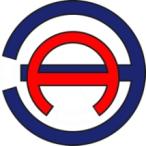 Общество с ограниченной ответственностью «ЭНЕРГОАУДИТ»Юридический/фактический адрес: 160011, г. Вологда, ул. Герцена, д. 56, оф. 202 тел/факс: 8 (8172) 75-60-06, 733-874, 730-800 адрес электронной почты: energoaudit35@list.ru Свидетельство саморегулируемой организации № СРО № 3525255903-25022013-Э0183Заказчик: Администрация Волжского сельского поселения Юридический адрес: 152750, Ярославская область, Некоузский район, п. Волга, ул. Ленина, д. 20 Наименование ПрограммыПрограмма комплексного развития систем коммунальной инфраструктуры муниципального образования Волжское сельское поселение в составе муниципального образования Некоузский район Ярославской области на период 2015-2020 годы с перспективой до 2029 годаОснование для разработки Программы- Приказ Минрегиона РФ от 06.05.2011 № 204 «О разработке программ комплексного развития систем коммунальной инфраструктуры муниципальных образований»; - Федеральный закон от 30.12.2004 № 210-ФЗ «Об основах регулирования тарифов организаций коммунального комплекса» - Генеральный план Волжского сельского поселенияМуниципальный заказчик ПрограммыАдминистрация муниципального образования Волжское сельское поселение в составе муниципального образования Некоузский район Ярославской областиОсновные разработчики ПрограммыОбщество с ограниченной ответственностью «ЭнергоАудит»Цель ПрограммыОбеспечение развития коммунальных систем и объектов в соответствии с потребностями жилищного и промышленного строительства, повышение качества производимых для потребителей коммунальных услуг, улучшение экологической ситуацииЗадачи Программы 1. Инженерно-техническая оптимизация коммунальных
систем. 2. Взаимосвязанное перспективное планирование развития систем. 3. Обоснование мероприятий по комплексной реконструкции и модернизации. 4. Повышение надежности систем и качества предоставления коммунальных услуг. 5. Совершенствование механизмов развития энергосбережения и повышение энергоэффективности коммунальной инфраструктуры сельского поселения. 6. Повышение инвестиционной привлекательности коммунальной инфраструктуры сельского поселения. 7. Обеспечение сбалансированности интересов субъектов коммунальной инфраструктуры и потребителей. Сроки и этапы реализации ПрограммыСрок реализации Программы – 2015-2029 годы. Этапы осуществления Программы: первый этап – с 2015 года по 2020 год; второй этап – с 2021 года по 2029 год. Ожидаемые результаты реализации ПрограммыУстановление оптимального значения нормативов потребления коммунальных услуг с учетом применения эффективных технологических решений, использования современных материалов и оборудования.Предложения по созданию эффективной системы контроля исполнением инвестиционных и производственных программ организации коммунального комплекса.Внедрение новых методик и современных технологий, в том числе энергосберегающих, в функционировании систем коммунальной инфраструктуры.Прогноз стоимости всех коммунальных ресурсов.Определение затрат на реализацию мероприятий программы, эффекты, возникающие в результате реализации мероприятий программы и источники инвестиций для реализации мероприятий программы.№ п/пНаименование показателейВолжское сп1.2.3.4.Территория, гаНаселение (всего), чел.Темпы развития численности населения, %.Количество населенных пунктов 172904287убыль 9,3%66№ п/пПоказатель по факту 2010г.Единица измеренияВеличина показателя1Общая площадь жилищного фонда м2135334,52Темп роста общей площади жилищного фонда (2008/2010 г.г.)%-3Число источников теплаед74Число источников воды  (артскважины)ед115Протяженность сетей водопроводных км11,96Протяженность сетей тепловых в 2-х трубном исчислениикм6,67Протяженность сетей водоотведениякм9,58Отпущено водыТыс. куб. м.90,939Принято сточных вод Тыс. куб. м.103,9610Отпущено тепла Гкал10672Наименование населенных пунктовЦентр питания ВЛ-10 кВКоличество ТП (КТП)Установленная мощность, мВАЭлектропотребление, тыс. Вт.ч/годП. ВолгаВЛ-10 №1,№6п/с Волга 110/1014 шт2,32946480П. ШестихиноВЛ-10 кВт №7п/с Шестихино 110/35/104 шт0,735502296Ф №4 п/с ШестихиноРабочее напряжениеМарка провода/кабеляПротяженность сетей (в км.)Протяженность сетей (в км.)СобственникРабочее напряжениеМарка провода/кабелясуществующиетребующие заменыСобственникВЛ-10 кВА-35, АС-35, А-50, АС-507,5-ПАО «МРСК Центра» «Ярэнерго»ВЛ-0,4 кВА-16, А-25, А-35, АС-35, СИП-2 3х507,5-ПАО «МРСК Центра» «Ярэнерго»№ п/пПоказателиЕд. изм.Кол-во1.Количество подстанций ПСшт.62.Количество распределительных пунктов РПшт.-3.Количество трансформаторных подстанций ТП, КТП шт.184.Суммарная установленная мощность ПСМВА-5.Суммарная установленная мощность ТП, РПМВА36.Количество трансформаторов, установленных в ПС, РП, ТПшт.-7.Суммарная установленная мощность силовых трансформаторовМВА3,0358.Суммарное потребление муниципального образования (МР) (среднемесячное)электрической мощностиМВт-электрической энергиимлн. кВт∙ч.3,4499.Количество трансформаторов, имеющих срок эксплуатации более 15  лет (на начало .)шт.18НаименованиеМощность проектная/фактич. Каждого головного сооруженияПотребители газа: (населенные пункты, пром. и с/х объектыТехн.состояние(год стр-ва) (остаточный ресурс оборудования)Возможностьрасширения(макс. нагр.), реконстр. Или стр-во нового объектаМесто расположения и ведомственная принадлежностьГРС«Волга»-п. Шестихино, д. Андреевская, д Новая Ура, Волга, д. Гладышево---ГРС Борок-М. Андреевское---№ ппНаименование газопроводаДата ввода в эксплуатациюВ том числе по виду прокладкиВ том числе по виду прокладки№ ппНаименование газопроводаДата ввода в эксплуатациюНадземн.Подземн.1Газопровод в. д. От ПК до выхода на фасад котельной ш/пряд фабрики (пк0 – точка врезки у ул. Собинова)26.05.19891658,92Газопровод в. д. от ГРС до ГРП и по ул. Ленина от ж. д. №22 до №1026.05.1989340,03Газопровод и н. д. от ГРС до ГРП и по ул. Ленина от ж. д. №22 до №1027.05.1989431,44Газопровод н.д. по ул. Ленина к ж. д. №7,8,8а27.03.197396395,15Газопровод к ж.д. №14 по пер. Фабричному04.03.19826638,56Газоснабжение ж.д. №2 по пер. Фабричному12.07.197748120,47Газопровод к ж.д. №20,22,24,25,33,34 по ул. Ленина12.07.1977413,58Газопровод к ж.д. 10,12 по ул. Ленина28.10.197139,79Газоснабжение ж.д. №24а по ул. Ленина19.02.1987221,410Газопровод к ж.д. №27 ул. Ленина10.03.1987141,411Газификация Волжского АЭУ11.11.20081,411Газификация Волжского АЭУ11.11.20082,850,012ГРП №3 ул. Ленина26.05.198913ГРПШ №51 уч-к Волжский30.10.200814Склад газовых баллонов Волжский АЭУ№ п/пНаименование Сельского поселенияНаселение существ. Кол-во челНаселение проект. Кол-во челРасчетноеТыс.нм3/годМногоэтажные ж.д.100%30%РасчетноеТыс. нм3/год одно-Двухквартирные жилые дома100%70%РасчетноеТыс.нм3/годМногоэтажные ж.д.100%30%РасчетноеТыс. нм3/год одно-Двухквартирные жилые дома100%70%К-во домов, шт. всего1П. Волга35433863РасчетноеТыс.нм3/годМногоэтажные ж.д.100%30%РасчетноеТыс. нм3/год одно-Двухквартирные жилые дома100%70%РасчетноеТыс.нм3/годМногоэтажные ж.д.100%30%РасчетноеТыс. нм3/год одно-Двухквартирные жилые дома100%70%802Д. Гладышево181761РасчетноеТыс.нм3/годМногоэтажные ж.д.100%30%РасчетноеТыс. нм3/год одно-Двухквартирные жилые дома100%70%РасчетноеТыс.нм3/годМногоэтажные ж.д.100%30%РасчетноеТыс. нм3/год одно-Двухквартирные жилые дома100%70%1453П. Шестихино568768РасчетноеТыс.нм3/годМногоэтажные ж.д.100%30%РасчетноеТыс. нм3/год одно-Двухквартирные жилые дома100%70%РасчетноеТыс.нм3/годМногоэтажные ж.д.100%30%РасчетноеТыс. нм3/год одно-Двухквартирные жилые дома100%70%504М. Андреевское221225РасчетноеТыс.нм3/годМногоэтажные ж.д.100%30%РасчетноеТыс. нм3/год одно-Двухквартирные жилые дома100%70%РасчетноеТыс.нм3/годМногоэтажные ж.д.100%30%РасчетноеТыс. нм3/год одно-Двухквартирные жилые дома100%70%15Д. Новая Ура123215РасчетноеТыс.нм3/годМногоэтажные ж.д.100%30%РасчетноеТыс. нм3/год одно-Двухквартирные жилые дома100%70%РасчетноеТыс.нм3/годМногоэтажные ж.д.100%30%РасчетноеТыс. нм3/год одно-Двухквартирные жилые дома100%70%23Итого46365832145,24245,6299Всего463658324390,84390,8299Наименование, местонахождение водозабораГод ввода в эксплуатациюГлубина залегания и мощность водоносного горизонта, мПроизводительность,  м3/часПроизводительность,  м3/часСостав сооружений установленного оборудованияИзнос, %Наличие ЗСО 1 пояса, мНаименование, местонахождение водозабораГод ввода в эксплуатациюГлубина залегания и мощность водоносного горизонта, мпроектнаяфактическаяСостав сооружений установленного оборудованияИзнос, %Наличие ЗСО 1 пояса, м12345678Артезианская скважина, п. Волга, ул. Ленина4014Будка утепленная. Здание водоподготовки. Резервуар чистой воды 50 м3. Насос ЭЦВ 6-10-807530Артезианская скважина, п. Волга, ул. Орджоникидзе3810Будка кирпичная, не отапливаемая. Здание водоподготовки. Два резервуара чистой воды по 25 м3. Насос ЭЦВ 6-10-805030Артезианская скважина, п. Волга, ул. Калинина353,6Будка кирпичная, не отапливаемая. Насос Водомет 50/655050Артезианская скважина, п. Волга, пер. Больничный3510Кирпичное здание, не отапливаемое. Насос Водомет 50/6575-д. Гладышево, колодец253,6Будки кирпичные, не отапливаемые. Емкости по 5 м3. Насос Водомет 50/6575-Артезианская скважина, п. Шестихино4010Будка кирпичная, не отапливаемая. Башня Рожновского 30 м3. Насос ЭЦВ 6-10-8075-Артезианская скважина, п. Шестихино, ул. Заречная353,6Будка кирпичная. Не отапливаемая. Башня Рожновского 30 м3. Насос Водомет 50/6575-Артезианская скважина №3717, д. Новая Ура4510Будка кирпичная, не отапливаемая. Башня Рожновского 30 м3. Насос ЭЦВ 6-10-8075-Артезианская скважина, м. Андреевское403,6Будка кирпичная, не отапливаемая. Башня Рожновского 30 м3. Насос Водомет 50/6575-Артезианская скважина, м. Андреевское403,6Будка кирпичная, не отапливаемая. Башня Рожновского 30 м3. Насос Водомет 50/6575-Артезианская скважина, д. Задняя Река3510Будка кирпичная, не отапливаемая. Насос ЭЦВ 6-10-8050-Наименование населенного пунктаМесто расположения водопровода (улица) если нет  улиц – населенный пунктПротяженность (км), диаметр труб (мм)Материалы трубТип прокладкиСредняя глубина заложения до оси трубопроводовГод ввода в эксплуатациюИзнос, %п. Волга, водоподготовка ул. Ленинаул. Ленина, пер. Фабричный, ул. Горького3,8 км100 ммчугунподземный1,5 м80п. Волга, водоподготовка  ул. ОрджоникидзеУл. Орджоникидзе, ул. Красноармейская0,8 км100 ммстальподземный1,5 м80п. Волга, артезианская скважина ул. Калининаул. Калинина0,3 км40 ммПНДподземный1,5 м-п. Волга, артезианская скважина пер. Больничныйпер. Больничный0,1 км63 ммПНДподземный1,5 м70п. ШестихиноУл. Дорожная, пер. Клубный2,3 км100 ммчугунподземный1,5 м80д. Новая Ураул. Центральная, ул. Полевая2,2 км100 ммчугунподземный1,5 м80м. Андреевскоем. Андреевское2,4 км50 мм, 100 ммПНД, чугунподземный1,5 м80ВодопотребителиЕд.измеренияУдельное водопотреблениеРабочие поселкил/сут. на 1 человека280**225Поселения I и II типов-"-250200Поселения III типа-"-200120Рядовые поселения-"-100-12525-70Животноводствол/сут. на 1 животное1-1001-80Учреждения отдыха:- санатории-"-350280- детский отдых-"-200160- кратковременный отдых-"-108№ п/пМесторасположениеМатериалПротяженность, кмДиаметр, ммГод ввода в эксплуатациюПроцент износа, %Безнапорная сеть канализации:Безнапорная сеть канализации:Безнапорная сеть канализации:Безнапорная сеть канализации:Безнапорная сеть канализации:Безнапорная сеть канализации:Безнапорная сеть канализации:1ул. Ленинакерамика2,5300502ул. Орджоникидзе, ул. Красноармейскаякерамика130050Напорная сеть канализации:Напорная сеть канализации:Напорная сеть канализации:Напорная сеть канализации:Напорная сеть канализации:Напорная сеть канализации:Напорная сеть канализации:1КНС» Реал –СОРБ»чугун630050№ п/пУстановленное оборудованиеГод ввода в эксплуатациюМощность, кВтПроизводительность, м3/чЧисло часов работы в суткиГлубина заложения, мГлубина подводящего коллектора, мМестоположение123456789КНС195440КНС шерстопрядильной фабрики, п. ВолгаGrundfos№ п/пИсточники тепла –  котельныепротяженность в 2-х трубном исчислении, п.мПодключенная тепловая мощностьГкал/часВыработанная тепловая энергия за год ГкалВид топлива1Котельная ул. Ленина п. Волга33671,957302Газ2Котельная ул. Оржоникидзе п. Волга3680,952650Газ3Котельная амбулатории п. Волга250,065345Газ4Котельная с. Шестихино3140,13360Газ5Котельная №124 п. Волга21781,1315уголь6Котельная №162 п. Волга21781,131773,3газ7Котельная №126 п. Волга3500,305678,6угольНаименование котельнойМарка котлаКол-вокотловГод ввода в эксплуатациюУстановленная мощность(Гкал/ч)Подключенная нагрузка(Гкал/ч)Котельная ул. Ленина п. ВолгаКВГ 1,1-95320042,81,95Котельная ул. Оржоникидзе п. ВолгаКВГ 0,5-95120020,430,98Котельная ул. Оржоникидзе п. ВолгаКВГ 0,63-95120020,540,98Котельная амбулатории п. ВолгаИшма-100120140,0850,065Котельная с. ШестихиноИшма-100У2120070,0850,13Котельная с. ШестихиноХопёр-100120110,0850,13Котельная №126 п. ВолгаКВР-0,8А2-0,680,305Котельная №162 п. ВолгаКСВа-23-1,721,13Котельная №124 п. ВолгаЭ5-Д22-0,651,13Показатели численности населения по поселению и в разрезе населенных пунктовФактПрогнозПрогнозПоказатели численности населения по поселению и в разрезе населенных пунктовначало 2014 г.2018 г.2029 г.Общая численность населения, человек428741483778№ п/пНаимено-вание населен-ного пунктаОбщеобразовательныешколы, вместимость/фактически учащихся человекДетские дошкольные учреждения, вместимость/фактически детей чел.Дома культуры,клубы, вместимость, чел.Библиотека, тыс.томовМагазины, торговаяплощадь, кв.м.Предприятия общепита, посадочных местПредприятия бытового обслуживания, раб.местГостиница, местБани, помывочных местБольница, коекАмбулатория, посещений в сменуСпортивное ядро, га.Спортивные залы,кв.м.Почта (узел связи), объектАптека, объектСберкасса, объект1п. Волга964/255140/1401/3050002007, 3481/2-70-1--1112п. Шестихино-40/261/150-2007, 348-------1--3д. Новая Ура250/65---2007, 348----------№ п/пПредприятия по видам деятельностиЧисленность работающих, чел. на 1 янв. 2008г.СпециализацияОбщая земельная площадь,  га123451ООО ЗМС «Реал Сорб»244Производство (продукция-цеолит)242ООО МПО ВОИ «Некоузский швейный цех»43Производство (продукция-спецодежда)9,5№ п/пНаименование показателяЕдиница измеренияСовременное состояниеРасчетный срок2029 год№ п/пНаименование показателяЕдиница измеренияСовременное состояниеРасчетный срок2029 год1Водоснабжение1.1Водопотреблением3/сут90,93100,251.2Производительность водозаборных сооружений,в том числе:м3/сут24,12274,66- водозаборов подземных водм3/сут24,12274,661.3Протяженность сетейкм11,9132Канализация2.1Общее поступление сточных водм3/сут284,82274,652.2Производительность очистных сооружений канализациим3/сут600060002.3Протяженность сетейкм9,5113Электроснабжение 3.1Потребность в электроэнергии в годмлн.кВт.ч/год3,4493,7323.2Источники покрытия электронагрузокМВА3,0353,14Теплоснабжение4.1Потребление теплаГкал/год966213589,14.2Производительность источников теплоснабжения Гкал/ч4,54,54.3Протяженность сетей в 2-х трубном исчислениикм6,66,65Газоснабжение5.1Потребление газатыс. м3/год--5.2Источники подачи газа-ГРС, ГРП, ШРПГРС, ГРП, ШРП5.3Протяженность сетей км172,6172,6№ п/пИсточники тепла –  котельныеВид топлива1Котельная ул. Ленина п. ВолгаГаз2Котельная ул. Оржоникидзе п. ВолгаГаз3Котельная амбулатории п. ВолгаГаз4Котельная с. ШестихиноГаз5Котельная №124 п. Волгауголь6Котельная №162 п. Волгагаз7Котельная №126 п. ВолгаугольТребования к качеству коммунальных услугДопустимая продолжительность перерывов или предоставления коммунальных услуг ненадлежащего качестваПорядок изменения размера платы за коммунальные услуги ненадлежащего качестваГорячее водоснабжениеГорячее водоснабжениеГорячее водоснабжение1.Бесперебойное круглосуточное горячее водоснабжение в течение годаДопустимая продолжительность перерыва подачи горячей воды: 8 ч (суммарно) в течение одного месяца; 4 ч единовременно, а при аварии на тупиковой магистрали –24 ч; для проведения 1 раза в год профилактических работ в соответствии с пунктом 10 Правил предоставления коммунальных услуг гражданамЗа каждый час, превышающий (суммарно за расчетный период) допустимый период перерыва подачи воды, размер ежемесячной платы снижается на 0,15% размера платы, определенной исходя из показаний приборов учета или исходя из нормативов потребления коммунальных услуг, с учетом положений пункта 61 Правил предоставления коммунальных услуг гражданам2. Обеспечение температуры горячей воды в точке разбора: не менее 60 0C - для открытых систем централизованного теплоснабжения; не менее  50 0C –для закрытых систем централизованного теплоснабжения; не более 75 0C – для любых систем теплоснабженияДопустимое отклонение температуры горячей воды в точке разбора: в ночное время (с 23.00 до 6.00 часов) не более чем на 5 0C; в дневное время (с 6.00 до 23.00 час.) не более чем на 3 0CЗа каждые 3 0C снижения температуры свыше допустимых отклонений размер платы снижается на 0,1 % за каждый час превышения (суммарно за расчетный период) допустимой продолжительности нарушения; при снижении температуры горячей воды ниже 40 0C оплата потребленной воды производится по тарифу за холодную воду3. Постоянное соответствие состава и свойств горячей воды санитарным нормам и правиламОтклонение состава и свойств горячей воды от санитарных норм и правил не допускаетсяПри несоответствии состава и свойств воды санитарным нормам и правилам плата не вносится за каждый день предоставления коммунальной услуги ненадлежащего качества (независимо от учетных показаний)4. Давление в системе горячеговодоснабжения в точке разбора от 0,03 МПа (0,3 кгс/ см2) до 0,45 МПа (4,5 кгс/см2)Отклонение давления не допускаетсяЗа каждый час (суммарно за расчетный период) подачи воды: при давлении, отличающемся от установленного до 25%, размер ежемесячной платы снижается на 0,1%; при давлении, отличающемся от установленного более чем на 25%, плата не вносится за каждый день предоставления коммунальной услуги ненадлежащего качества (независимо от учетных показаний)ОтоплениеОтоплениеОтопление5. Бесперебойное круглосуточное отопление в течение отопительного периодаДопустимая продолжительность перерыва отопления: не более 24 час. (суммарно) в течение одного месяца; не более 16 ч единовременно – при температуре воздуха в жилых помещениях от 12 0C до нормативной; не более 8 ч единовременно – при температуре воздуха в жилых помещениях от 10 0C до 12 0C; не более 4 ч единовременно – при температуре воздуха в жилых помещениях от 8 0C до 10 0C За каждый час, превышающий (суммарно за расчетный период) допустимую продолжительность перерыва отопления, размер ежемесячной платы снижается на 0,15% размера платы, определенной исходя из показаний приборов учета или исходя из нормативов потребления коммунальных услуг, с учетом положений пункта 61 Правил предоставления коммунальных услуг гражданам 6. Обеспечение температуры воздуха в жилых помещениях не ниже +18 0C (в угловых комнатах +20 0C), в районах с температурой наиболее холодной пятидневки (обеспеченностью 0,92 0C) – 31 0C и ниже +20 (+22) 0C; в других помещениях – в соответствии с ГОСТ Р 51617-2000. Допустимое снижение нормативной температуры в ночное время суток (от 0.00 до 5.00 часов) не более 3 0C. Допустимое превышение нормативной температуры не более 4 0C.Отклонение температуры воздуха в жилом помещении не допускаетсяЗа каждый час отклонения температуры воздуха в жилом помещении (суммарно за расчетный период) размер ежемесячной платы снижается: на 0,15% размера платы, определенной исходя из показаний приборов учета за каждый градус отклонения температуры; на 0,15% размера платы, определенной исходя из нормативов потребления коммунальных услуг (при отсутствии приборов учета), за каждый градус отклонения температуры7. Давление во внутридомовой системе отопления: с чугунными радиаторами не более 0,6 МПа (6 кгс/см2); с системами конвекторного и панельного отопления, калориферами, а также прочими отопительными приборами – не более 1 МПа (10 кгс/см2); с любыми отопительными приборами – не менее чем на 0,05 Мпа (0,5 кгс/см2) превышающее статическое давление, требуемое для постоянного заполнения системы отопления теплоносителемОтклонение давления более установленных значений не допускается За каждый час (суммарно за расчетный период) периода отклонения установленного давления во внутридомовой системе отопления при давлении, отличающемся от установленного более чем на 25%, плата не вносится за каждый день предоставления коммунальной услуги ненадлежащего качества (независимо от показаний приборов учета)Ресурсоснабжающая организацияс 01.01.2014 по 30.06.2014с 01.07.2014 по 31.12.2014Реквизиты нормативно-правовых актов об утверждении тарифовООО «Водоканал ЯГК»32,0432,72-КомпонентыСодержание, %Метан75-99Этан0,2-6,0Пропан0,1-4,0Бутан0,1-2,0ПентанДо 0,5ЭтиленСодержится в отдельных месторожденияхПропиленСодержится в отдельных месторожденияхБутиленСодержится в отдельных месторожденияхБензолСодержится в отдельных месторожденияхСернистый газСодержится в отдельных месторожденияхСероводородСодержится в отдельных месторожденияхДиоксид углерода0,1-0,7Оксид углерода0,001ВодородДо 0,001№ п/пНаправление использования газа населениемЕдиница измеренияРозничная цена (с НДС)1Приготовление пищи и нагрев воды с использованием газовой плиты (в отсутствие других направлений использования газа)рублей за 1 м35,262Нагрев воды с использованием газового водонагревателя при отсутствии центрального горячего водоснабжения (в отсутствие других направлений использования газа)рублей за 1 м35,263Приготовление пищи и нагрев воды с использованием газовой плиты и нагрев воды с использованием газового водонагревателя при отсутствии центрального горячего водоснабжения (в отсутствие других направлений использования газа)рублей за 1 м35,264Отопление с одновременным использованием газа на другие цели (кроме отопления и (или) выработки электрической энергии с использованием котельных всех типов и (или) иного оборудования, находящихся в общей долевой собственности собственников помещений в многоквартирных домах)рублей за 1000 м35260,005Отопление и (или) выработка электрической энергии с использованием котельных всех типов и (или) иного оборудования, находящихся в общей долевой собственности собственников помещений в многоквартирных домахрублей за 1000 м35260,00Наименование2015-2029 гг., тыс. руб.Программа инвестиционных проектов в электроснабженииПрограмма инвестиционных проектов в электроснабженииЗадача 1: Инженерно-техническая оптимизация коммунальных систем250Задача 2: Перспективное планирование развития коммунальных систем150Задача 3: Разработка мероприятий по строительству, комплексной реконструкции и модернизации системы коммунальной инфраструктуры3 200Проект: Новое строительство и реконструкция головных объектов электроснабжения800Проект: Новое строительство и реконструкция сетей электроснабжения2 500Задача 4: Повышение инвестиционной привлекательности коммунальной инфраструктуры муниципального образования0Итого по Программе инвестиционных проектов в электроснабжении3 600Программа инвестиционных проектов в теплоснабженииПрограмма инвестиционных проектов в теплоснабженииЗадача 1: Инженерно-техническая оптимизация коммунальных систем250Задача 2: Перспективное планирование развития коммунальных систем150Задача 3: Разработка мероприятий по строительству, комплексной реконструкции и модернизации системы коммунальной инфраструктуры13 000Проект: Новое строительство, реконструкция и техническое перевооружение (головных объектов теплоснабжения) источников тепловой энергии8 000 Проект: Новое строительство и реконструкция тепловых сетей (линейных объектов теплоснабжения)1 926Задача 4: Повышение инвестиционной привлекательности коммунальной инфраструктуры муниципального образования0Итого по Программе инвестиционных проектов в теплоснабжении10 326Программа инвестиционных проектов в газоснабженииПрограмма инвестиционных проектов в газоснабженииЗадача 1: Инженерно-техническая оптимизация коммунальных систем250Задача 2: Перспективное планирование развития коммунальных систем250Задача 3: Разработка мероприятий по строительству, комплексной реконструкции и модернизации системы коммунальной инфраструктуры20 000Проект: Реконструкция и техническое перевооружение (ГРП, другие источники либо головные объекты газоснабжения)5 000Проект: Новое строительство сетей газоснабжения (линейные объекты газоснабжения)10 000Проект: Реконструкция сетей газоснабжения (линейные объекты газоснабжения)5 000Задача 4: Повышение инвестиционной привлекательности коммунальной инфраструктуры муниципального образования0Итого по Программе инвестиционных проектов в газоснабжении20 500Программа инвестиционных проектов в водоснабженииПрограмма инвестиционных проектов в водоснабженииЗадача 1: Инженерно-техническая оптимизация коммунальных систем250Задача 2: Перспективное планирование развития коммунальных систем350Задача 3: Разработка мероприятий по строительству, комплексной реконструкции и модернизации системы коммунальной инфраструктуры61 140Проект. Развитие головных объектов системы водоснабжения31 740Проект. Реконструкция водопроводных сетей и сооружений29 400Задача 4: Повышение инвестиционной привлекательности коммунальной инфраструктуры муниципального образования0Итого по Программе инвестиционных проектов в водоснабжении61 740Программа инвестиционных проектов в водоотведенииПрограмма инвестиционных проектов в водоотведенииЗадача 1: Инженерно-техническая оптимизация коммунальных систем250Задача 2: Перспективное планирование развития коммунальных систем350Задача 3: Разработка мероприятий по строительству, комплексной реконструкции и модернизации системы коммунальной инфраструктуры170 600Проект. Строительство и реконструкция сооружений и головных насосных станций системы водоотведения на перспективу150 600Проект. Реконструкция и модернизация линейных объектов водоотведения20 000Задача 4: Повышение инвестиционной привлекательности коммунальной инфраструктуры муниципального образования0Итого по Программе инвестиционных проектов в водоотведении171 200Программа инвестиционных проектов в сфере сбора и утилизации (захоронения) ТКОПрограмма инвестиционных проектов в сфере сбора и утилизации (захоронения) ТКОЗадача 1: Инженерно-техническая оптимизация коммунальных систем250Задача 2: Перспективное планирование развития коммунальных систем150Задача 3: Разработка мероприятий по строительству, комплексной реконструкции и модернизации системы коммунальной инфраструктурын/дЗадача 4: Повышение инвестиционной привлекательности коммунальной инфраструктуры муниципального образования0Задача 5: Обеспечение сбалансированности интересов субъектов коммунальной инфраструктуры и потребителей150Итого по Программе инвестиционных проектов в сфере сбора и утилизации (захоронения) ТКО550Программа реализации ресурсосберегающих проектов у потребителейПрограмма реализации ресурсосберегающих проектов у потребителейЗадача 1. Обеспечение сбалансированности интересов субъектов коммунальной инфраструктуры и потребителей100Проект: Мероприятия по энергосбережению и повышению энергетической эффективности жилищного фонда50Проект. Мероприятия по энергосбережению в бюджетных учреждениях и повышению энергетической эффективности этих учреждений50Итого по Программе реализации ресурсосберегающих проектов у потребителей100Программа установки приборов учета у потребителейПрограмма установки приборов учета у потребителейЗадача 1. Обеспечение сбалансированности интересов субъектов коммунальной инфраструктуры и потребителей100Проект: Установка приборов учета в многоквартирных жилых домах100Итого по Программе реализации ресурсосберегающих проектов у потребителей100ВСЕГО: общая Программа проектов268 116Генеральный директор __________________Антонов С.А.Глава администрации__________________Королькова Е. Н.